Аналитический отчет по результатам проведения комплексного анализа данных по оценке качества образованияВведениеНормативные и программные документыИспользуемая в рамках комплексного анализа система показателей должна позволять проводить оценку эффективности реализации актуальных направлений развития системы образования, упомянутых в нормативных и программных документах по развитию системы образования, включая: Обеспечение вхождения Российской Федерации в число 10 ведущих стран мира по качеству общего образования в соответствии с Указом Президента Российской Федерации от 7 мая 2018 г. № 204 «О национальных целях и стратегических задачах развития Российской Федерации на период до 2024 года».Обеспечение качественного массового образования в соответствии с требованиями ФГОС (Федеральные государственные образовательные стандарты начального, основного и среднего общего образования направлены, в том числе, на обеспечение доступности получения качественного образования соответствующего уровня).Внедрение на уровнях основного общего и среднего общего образования новых методов обучения и воспитания, образовательных технологий, обеспечивающих освоение обучающимися базовых навыков и умений в соответствии с Указом Президента Российской Федерации от 7 мая 2018 г. № 204 «О национальных целях и стратегических задачах развития Российской Федерации на период до 2024 года».Формирование эффективной системы выявления, поддержки и развития способностей и талантов у детей и молодежи, основанной на принципах справедливости, всеобщности и направленной на самоопределение и профессиональную ориентацию всех обучающихся в соответствии с Указом Президента Российской Федерации от 7 мая 2018 г. № 204 «О национальных целях и стратегических задачах развития Российской Федерации на период до 2024 года».Развитие таланта (выявление и развитие талантливых детей в соответствии с Концепцией общенациональной системы выявления и развития молодых талантов).Повышение объективности оценки образовательных результатов.Внедрение национальной системы профессионального роста педагогических работников, охватывающей не менее 50 процентов учителей общеобразовательных организаций в соответствии с Указом Президента Российской Федерации от 7 мая 2018 г. № 204 «О национальных целях и стратегических задачах развития Российской Федерации на период до 2024 года».Совершенствование качества подготовки педагогических кадров (утвержден план мероприятий по формированию и введению национальной системы учительского роста).Профориентацию (в Концепции долгосрочного социально-экономического развития Российской Федерации на период до 2020 года решение задачи «улучшение качества рабочей силы и развитие ее профессиональной мобильности на основе реформирования системы профессионального образования всех уровней, развития системы непрерывного профессионального образования, системы профессиональной подготовки и переподготовки кадров с учетом определения государственных приоритетов развития экономики, что предполагает…. развитие системы профессиональной ориентации и психологической поддержки населения, в том числе профессиональной ориентации школьников, повышение их мотивации к трудовой деятельности по профессиям, специальностям, востребованным на рынке труда»).Описание целей и задач проведения комплексного анализа данных по оценке качества общего образования В рамках Методологии целью проведения комплексного анализа является формирование системной аналитической основы для развития эффективных механизмов комплексного мониторинга качества общего образования, опирающейся на массив данных о результатах процедур оценки качества образования (ВПР, НИКО) и государственных итоговых аттестаций (ЕГЭ, ОГЭ), а также на контекстные данные по общеобразовательным организациям и сведения, характеризующие особенности работы органов исполнительной власти регионального и муниципального уровня, осуществляющих государственное управление, государственный контроль и надзор в сфере образования, работы системы дополнительного профессионального образования.Для проведения комплексного анализа необходимо решить следующие задачи:формирование единой базы данных для анализа результатов на основе данных о результатах процедур оценки качества образования (ВПР, НИКО) и государственных итоговых аттестаций (ЕГЭ, ОГЭ), а также контекстных данных по общеобразовательным организациям и сведениям, характеризующим особенности работы органов исполнительной власти регионального и муниципального уровня, осуществляющих государственное управление, государственный контроль и надзор в сфере образования, работы системы дополнительного профессионального образования;разработка алгоритмов обработки данных и обработка данных в соответствии с разработанными алгоритмами;обеспечение формирования аналитических выводов по результатам оценочных процедур с использованием ФИС ОКО;проведение комплексного анализа полученной базы данных, сформированной на основе данных о результатах процедур оценки качества образования (ВПР, НИКО) и государственных итоговых аттестаций (ЕГЭ, ОГЭ);представление результатов комплексного анализа.Основные принципы проведения комплексного анализа В соответствии с Методологией проведение комплексного анализа основывается на следующих принципах, обеспечивающих максимальную эффективность использования результатов анализа:выбор наиболее актуальных направлений с точки зрения развития системы управления образованием, в частности, системы управления качеством образования. Не затрагиваются индивидуальные достижения и вопросы содержания образования, акцент на организацию работы учреждений системы образования;возможность формировать комплексные аналитические выводы в отношении механизмов управления качеством образования;выявление направлений эффективного управленческого воздействия (в том числе, на основе исследований); кластеризация по социально-экономическим условиям;мониторинг результативности и инструментов;выявление и распространение позитивных практик;использование единого массива данных о результатах оценочных процедур;учет всех полученных результатов государственного контракта от 23.10.2017 № Ф-42-кс-2017 на выполнение работ (оказание услуг) по развитию эффективных механизмов комплексного мониторинга качества общего образования на основе результатов оценочных процедур; работа с ФИС ОКО на федеральном и региональном уровнях.Ключевые аспекты комплексного анализа Выбор направлений комплексного анализа должен обеспечивать анализ следующих аспектов состояния системы образования: результатов оценочных процедур по годам (там, где это целесообразно) и общеобразовательным предметам;объективности результатов оценочных процедур;результатов оценочных процедур в разрезе регионов или групп регионов;связей между результатами процедур оценки качества образования и государственных итоговых аттестаций;связей между результатами оценочных процедур, контекстными данными по общеобразовательным организациям и сведениями, характеризующими особенности работы органов исполнительной власти регионального и муниципального уровня, осуществляющих управление, государственный контроль и надзор в сфере образования, а также особенностями работы системы дополнительного профессионального образования.зон риска, связанных с существенным отклонением показателей от установленных норм или от средних значений по Российской Федерации или по субъектам Российской Федерации.С учетом изложенных принципов в рамках Методологии рассматривается проведение комплексного анализа, предполагающего получение следующих типов аналитических выводов:Анализ качества данныханализ объективности результатов проведения оценочной процедуры по статистическим характеристикам массива результатов (соответствие различных групп данных друг другу, отсутствие «немотивированных выбросов»).Установление соответствиясоответствие уровня подготовки обучающегося заданным критериям (достижение требований ФГОС, преодоление минимального порога и т.п.);Сравнительный анализ результатовсравнение результатов одной и той же оценочной процедуры по годам.выявление групп обучающихся с различным уровнем подготовки и описание характеристик таких групп с целью разработки мер по повышению качества преподавания отдельных предметов; выявление внешних факторов, влияющих на уровень результатов различных групп участников (например, из разных субъектов Российской Федерации) с целью разработки мер по повышению эффективности системы образования и т.п.; сравнение результатов НИКО и ЕГЭ, НИКО и ОГЭ, ОГЭ и ЕГЭ.Ранжирование (рейтингование)общеобразовательные организации; региональные, муниципальные системы образования.Описание контекстных данных по общеобразовательным организациям и сведений, характеризующих особенности работы органов исполнительной власти регионального и муниципального уровня, осуществляющих управление, государственный контроль и надзор в сфере образования, а также особенности работы системы дополнительного профессионального образованияВ качестве контекстных данных по образовательным организациям рассматриваются:расположение образовательной организации (город/сельская местность);количество обучающихся по уровням образования (начальное общее, основное общее, среднее общее);уровень реализуемых образовательных программ (наличие/отсутствие классов с углубленным изучением предметов).В качестве сведений, характеризующих особенности работы органов исполнительной власти муниципального уровня, рассматриваются:количество ОО;количество ОО, в которых есть классы с углубленным изучением отдельных предметов;среднее количество обучающихся в ОО муниципалитета;доля ОО с низкой транспортной доступностью;доля ОО со средней транспортной доступностью;доля ОО с высокой транспортной доступностью.В качестве сведений, характеризующих особенности работы органов исполнительной власти регионального уровня, рассматриваются:количество ОО;количество ОО, в которых есть классы с углубленным изучением отдельных предметов;среднее количество обучающихся в ОО региона;доля ОО с низкой транспортной доступностью;доля ОО со средней транспортной доступностью;доля ОО с высокой транспортной доступностью.В качестве сведений, характеризующих особенности работы системы дополнительного профессионального образования, рассматривается:система мониторинга качества повышения квалификации педагогов.Направления комплексного анализа данных по оценке качества общего образованияНаправления комплексного анализа формируются в соответствии с перечисленными выше актуальными направлениями развития системы образования и с учетом необходимости проведения комплексного анализа как в целом по общеобразовательным организациям Российской Федерации, так и в разрезе субъектов Российской Федерации.Направления комплексного анализа, анализируемые аспекты и источники данных для них представлены в таблице 1. Таблица 1. Направления анализа и анализируемые аспектыСведения, характеризующие особенности работы органов исполнительной власти регионального уровня, осуществляющих управление в сфере образованияНиже представлены сведения по количеству и особенностям ОО в субъектах Российской Федерации. Данная характеристика отражает особенности работы ОИВ, связанные с организацией взаимодействия с ОО.Количественные показатели по субъектам Российской Федерации представлены достаточно широко: в двух субъектах, а также в школах, находящихся за пределами Российской Федерации (они в диаграммах представляются как отдельный субъект) функционирует менее 50 ОО в каждом, и имеется 8 субъектов, в каждом из которых более 1000 ОО. 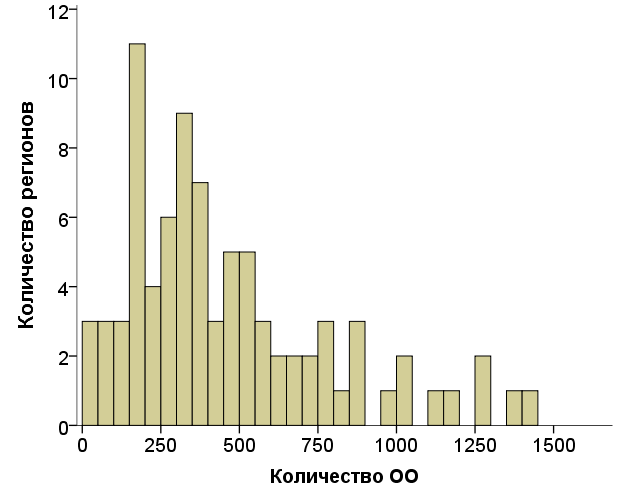 В основной массе субъектов Российской Федерации классы с углубленным изучением отдельных предметов открыты в нескольких школах или нескольких десятках школ.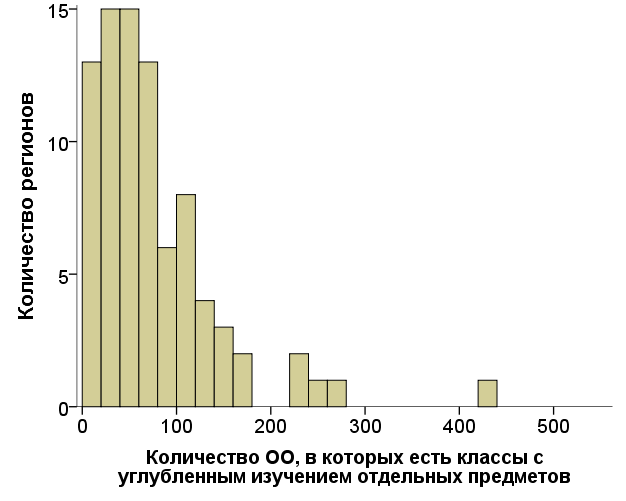 В основной массе школ Российской Федерации обучается от 200 до 600 человек.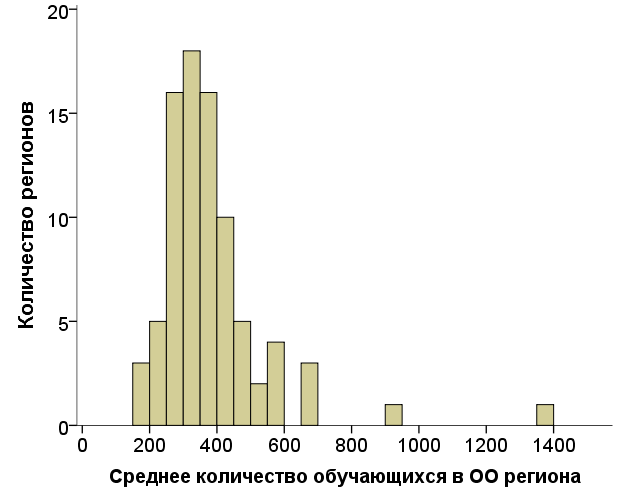 Более чем в половине регионов доля школ с низкой транспортной доступностью составляет не более 10%.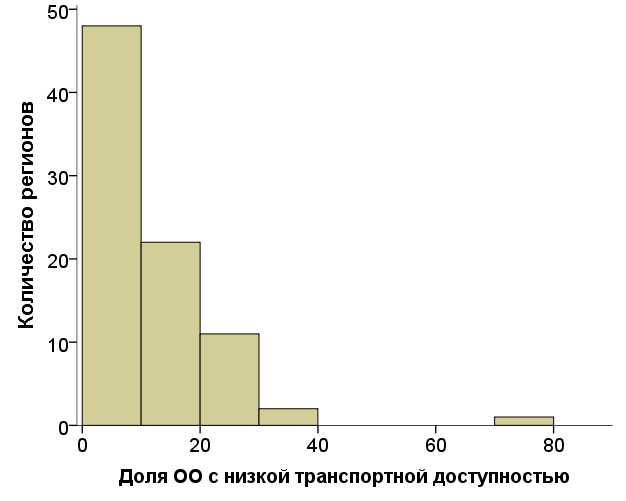 Доля школ со средней транспортной доступностью имеет достаточно большой диапазон значений, что отражает значительное многообразие географических и экономических условий в регионах. 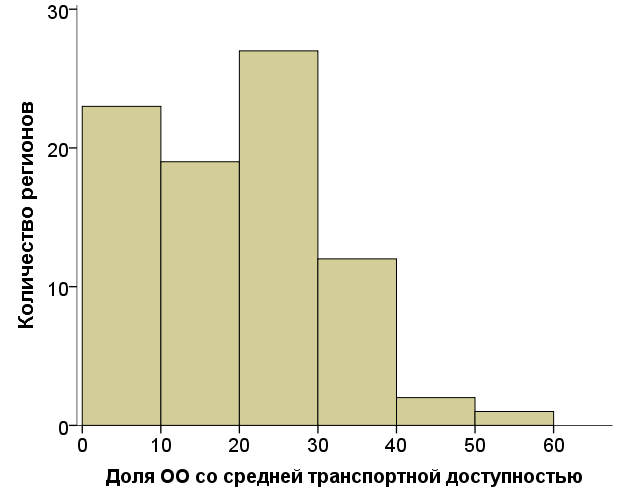 В подавляющем количестве регионов более половины школ региона имеют высокую транспортную доступность.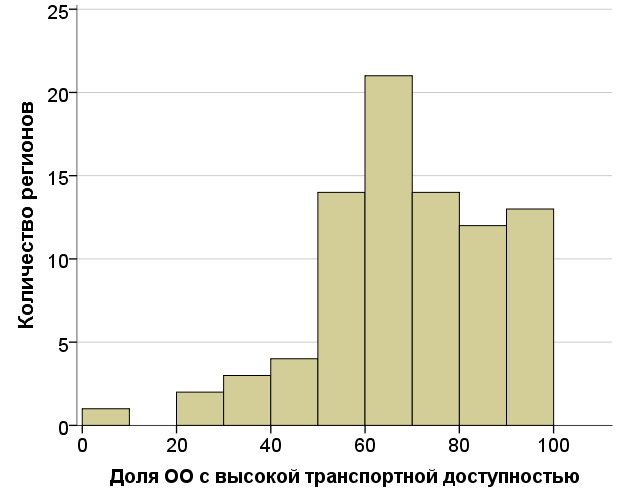 Сведения, характеризующие особенности работы органов исполнительной власти муниципального уровня, осуществляющих управление в сфере образованияВ подавляющем количестве муниципалитетов по всем регионам Российской Федерации численность школ не превосходит 30. 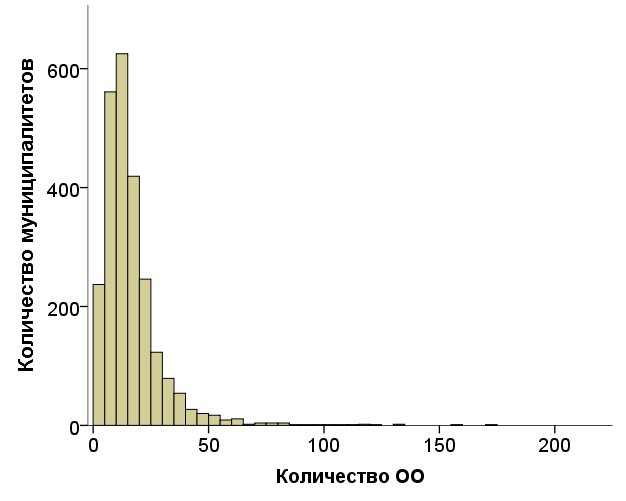 В абсолютном большинстве муниципалитетов имеется не более 2-4 школ, в которых есть классы с углубленным изучением отдельных предметов.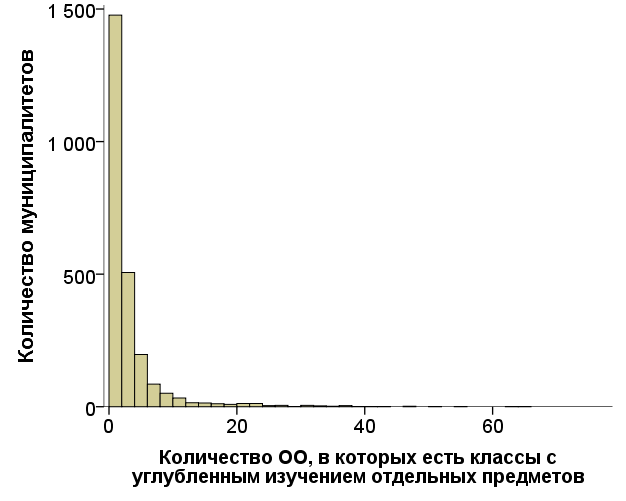 Среднее количество обучающихся в школах подавляющего числа муниципалитетов составляет 400-600 человек.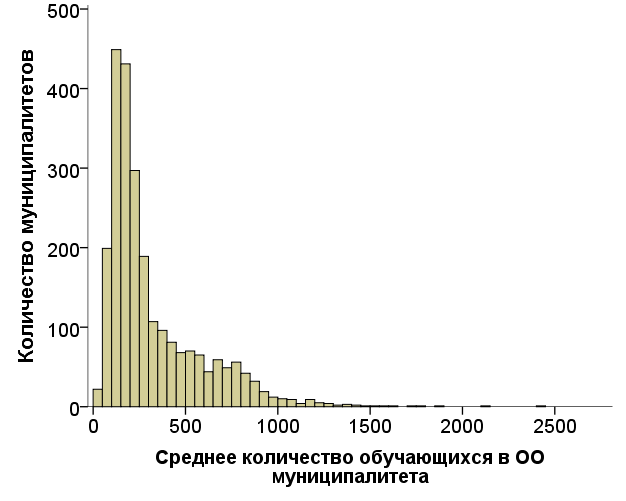 Характеристики муниципалитетов с точки зрения транспортной доступности соответствуют аналогичным характеристикам регионов. В абсолютном большинстве муниципалитетов доля школ с низкой транспортной доступностью не превосходит 10%.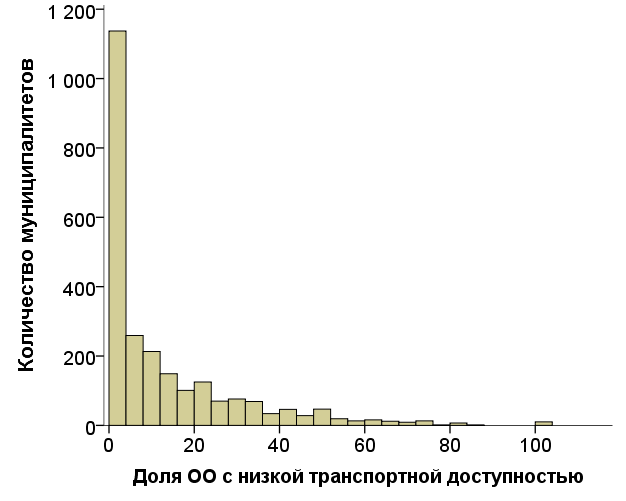 Школы со средней транспортной доступностью более широко представлены в муниципалитетах, однако почти в половине муниципалитетов доля таких школ также не превышает 10%.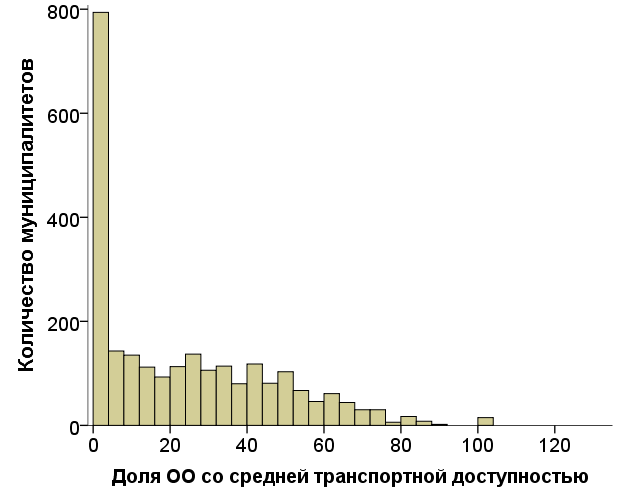 Наконец, более, чем в половине муниципалитетов доля школ с высокой транспортной доступностью составляет более 80%.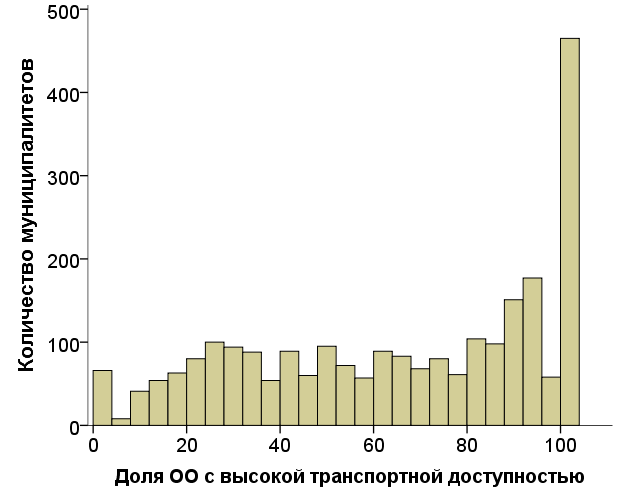 Контекстные данные по общеобразовательным организациям Образовательные организации, расположенные в сельской местности, составляют 59,4% всех школ, в городах – 40,6%.Наблюдаются существенные различия в количестве обучающихся в образовательных организациях Российской Федерации.Есть школы (порядка 1,6%), в которых нет начальной школы. В 21 ОО более 1500 обучающихся начальной школы.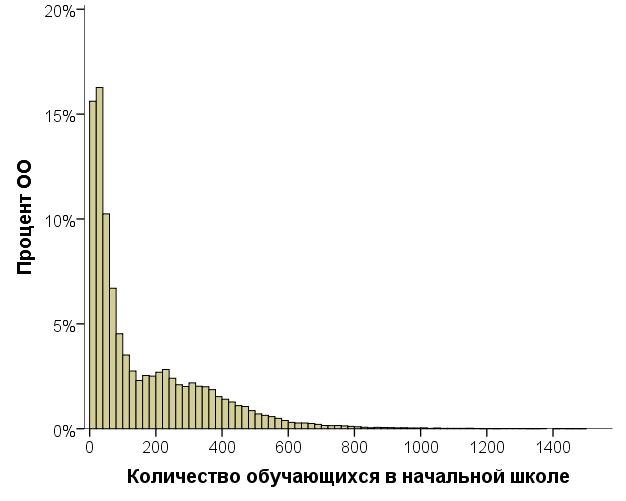 Количественные характеристики сельских и городских школ различны. В основной массе сельских школ в начальной школе учится не более 200 человек.  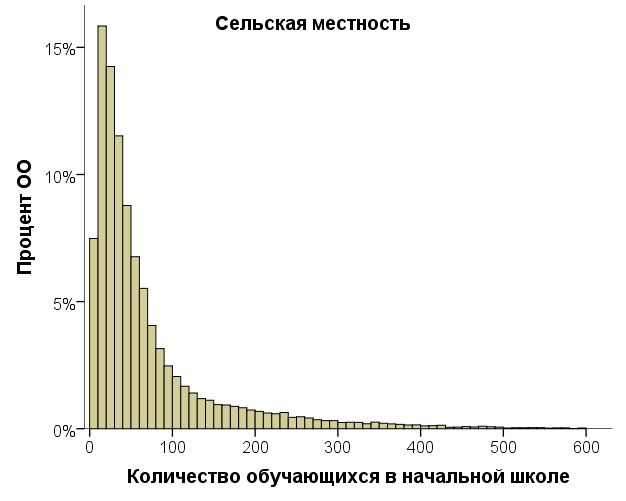 Для городских школ диапазон численности обучающихся в начальной школе существенно шире. Для более половины школ эта численность находится в пределах от 200 до 600 человек. 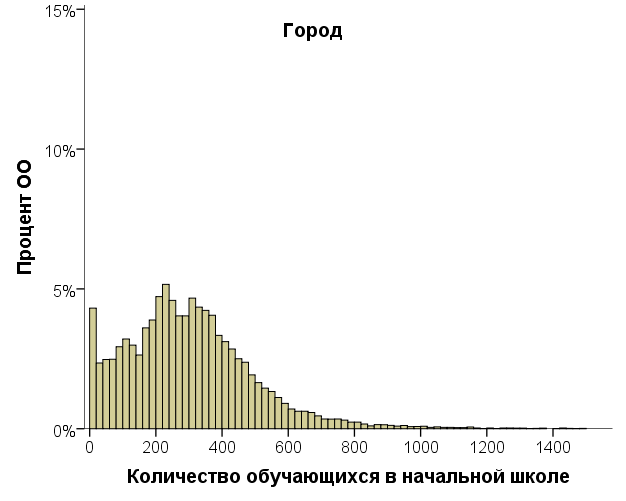 В 3,5% школ отсутствует уровень основного общего образования. В 19 школах количество обучающихся на уровне основного общего образования составляет более 1500 человек.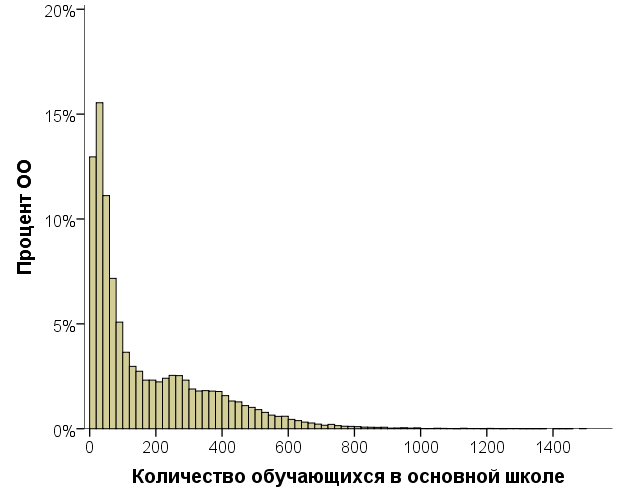 Распределения численности обучающихся в сельских и городских школах на уровне основного общего образования имеют такие же характерные особенности, как и для начального обучения. Численность сельских школ в среднем существенно ниже, чем городских. 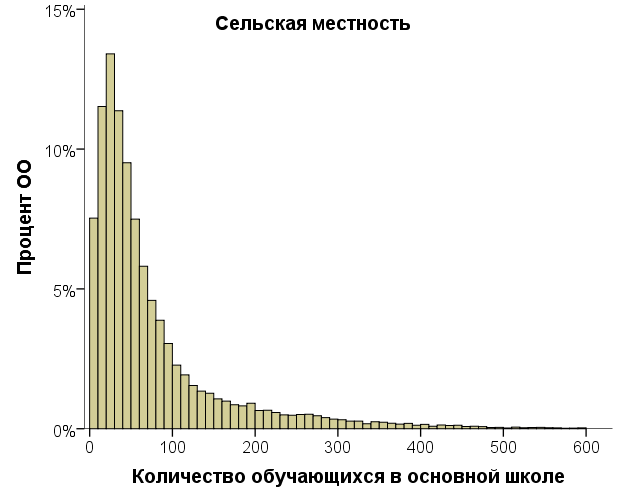 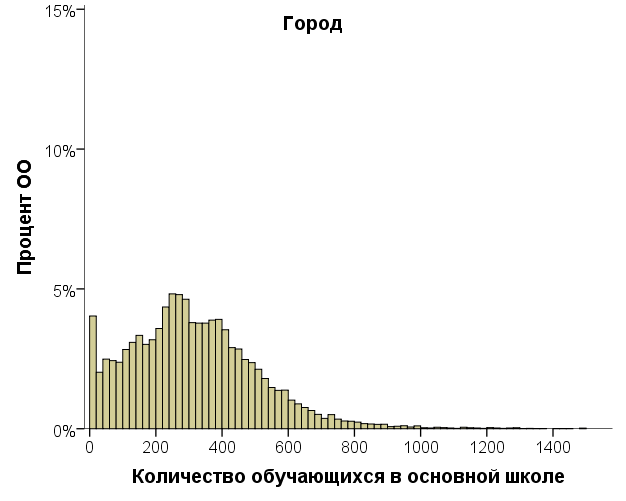 В 23% школ нет обучения на уровне среднего общего образованияВ 20 школах численность обучающихся на уровне среднего общего образования составляет более 900 человек.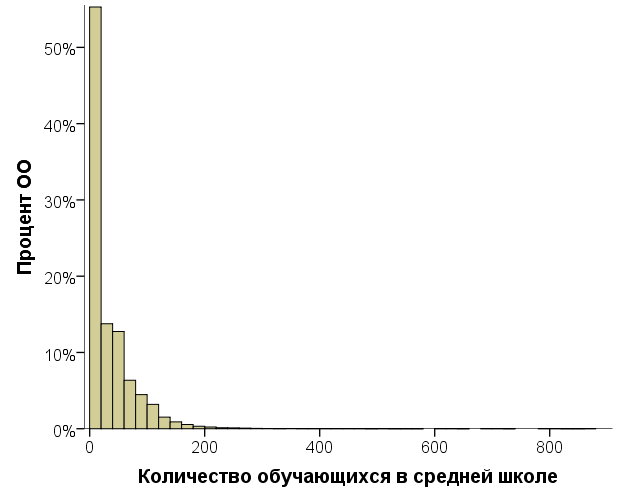 Как и для уровней начального и основного общего образования на уровне среднего общего образования численность сельских школ в среднем существенно ниже.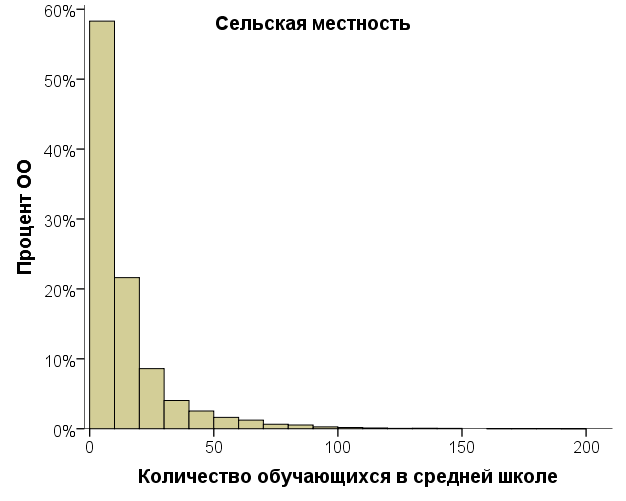 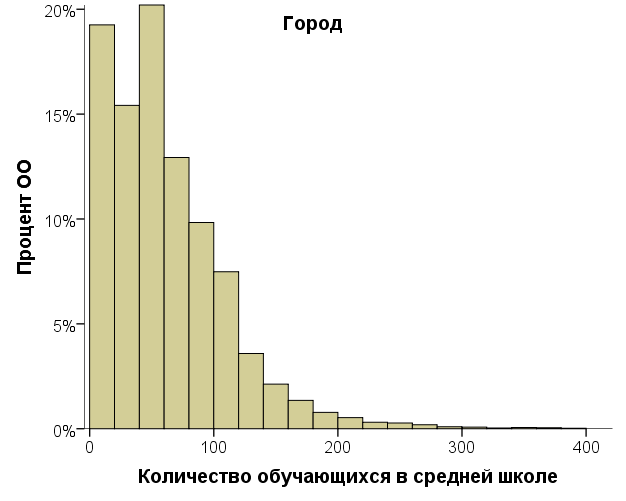 Классы с углубленным изучением предметов есть в 15,4% российских школ. Их доля среди городских школ существенно выше, чем среди сельских.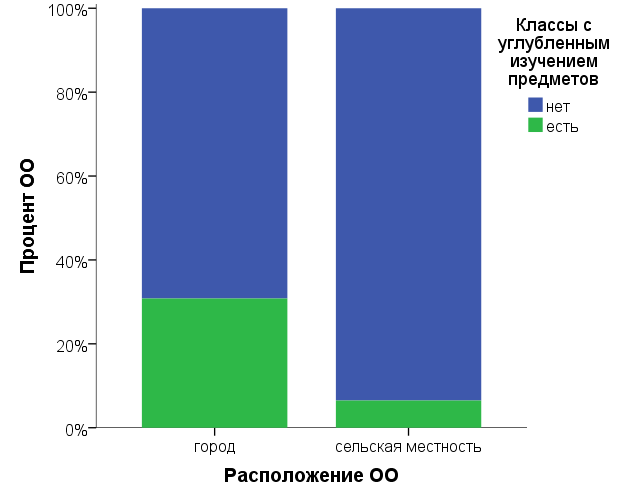 Объективность оценки образовательных результатов в ООВ таблице представлен рейтинг регионов по доле ОО, имеющих внешний индекс необъективности, отличный от 0, среди всех ОО - участниц процедуры. При его расчете использовались результаты ВПР и ОГЭ. Таким образом, данный рейтинг характеризует, насколько в том или ином субъекте Российской Федерации распространены школы с признаками необъективности результатов в ВПР или ОГЭ.Необходимо отметить, используемый показатель характеризует объективность результатов внешних оценочных процедур, то есть не имеет прямого отношения к организации образовательного процесса в школе.Большинство регионов показали схожие с предыдущим годом результаты, что свидетельствует об отсутствии значимых усилий по повышению объективности оценки образовательных результатов в этих регионах.Более того, необходимо отметить ухудшение ситуации в ряде регионов, например, в Кабардино-Балкарской республике, республике Адыгея, Чукотском автономном округе, Томской и Самарской областях, республике Крым, Ленинградской области и других регионах.В ряде регионов показатель заметно снизился, например, в Калининградской области, Ставропольском крае, Ханты-Мансийском автономном округе, Тамбовской области, Карачаево-Черкесской республике и других.Внешний индекс необъективности не связан с количеством ОО региона.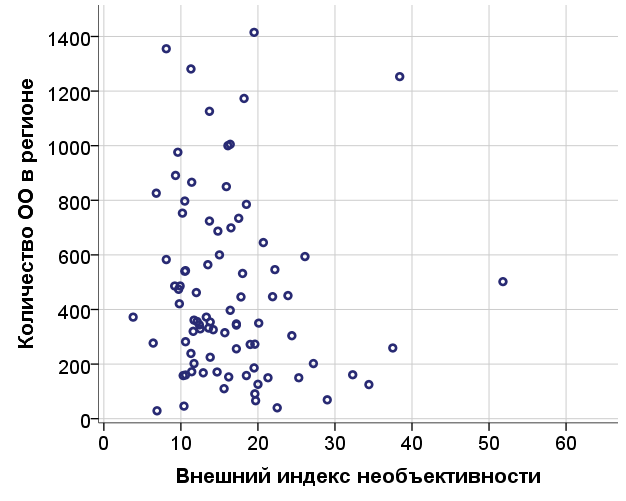 Внешний индекс необъективности региона не связан и с количеством ОО, где проводится углубленное изучение предметов.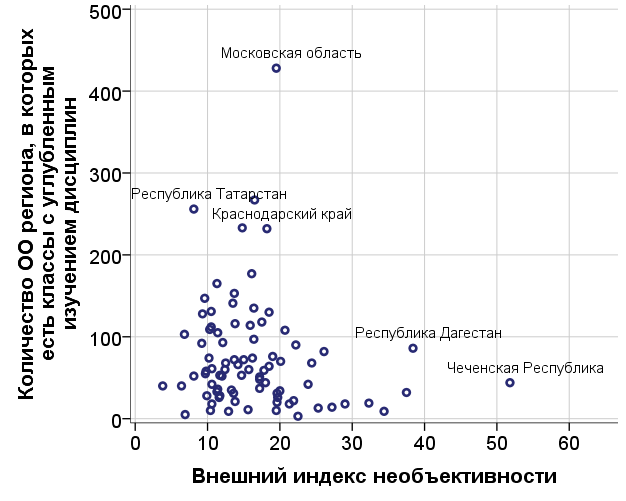 Величина данного показателя практически не связана с размером школ. Весьма незначительный уровень корреляции (0, 247) может объясняться особенностями методики определения необъективных школ, в соответствии с которой у более крупных школ вероятность попадания в перечень необъективных может быть чуть выше, поскольку на большем количестве обучающихся получаются более короткими доверительные интервалы. Однако величина корреляции не позволяет говорить о значительной связи индекса необъективности и размера школ в регионе.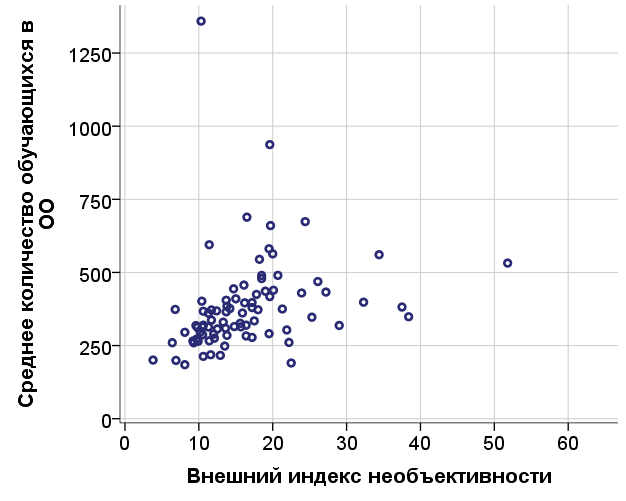 Не обнаруживается связи между внешним индексом необъективности региона и долей ОО, соответственно, с низкой, средней или высокой транспортной доступностью.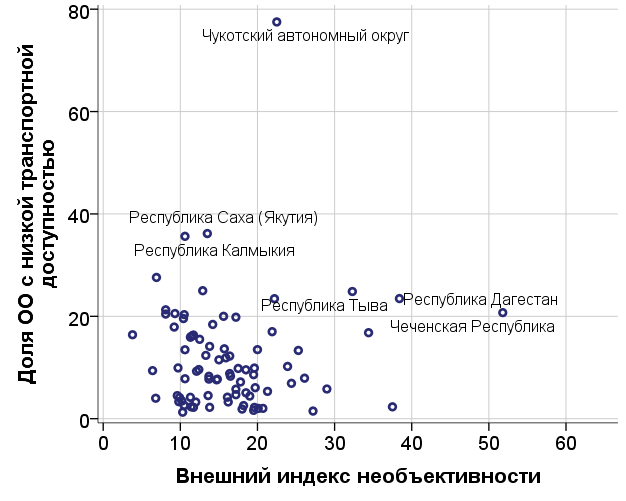 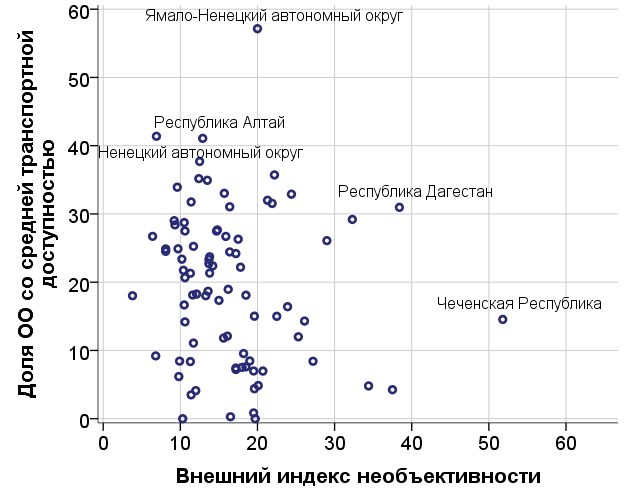 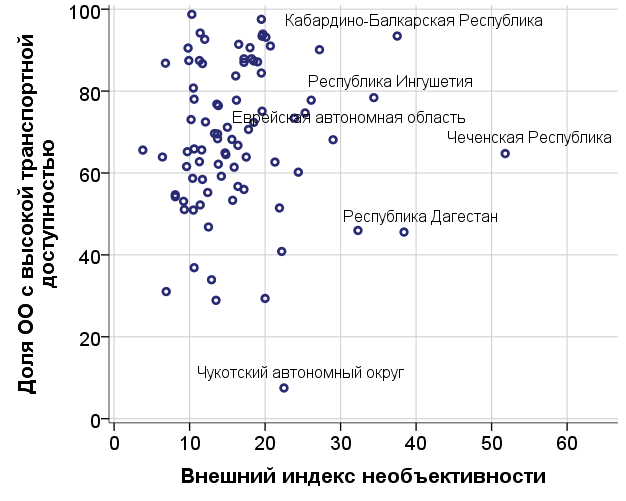 Таким образом, внешний индекс необъективности практически не связан с показателями, характеризующими особенности работы органов исполнительной власти регионального уровня, что может свидетельствовать о превалировании факторов, связанных с организацией образовательного процесса во влиянии на уровень необъективности оценки образовательных результатов.Для 25,6% муниципалитетов внешний индекс необъективности равен нулю.Распределение муниципалитетов, у которых внешний индекс необъективности не равен нулю, представлено на гистограмме.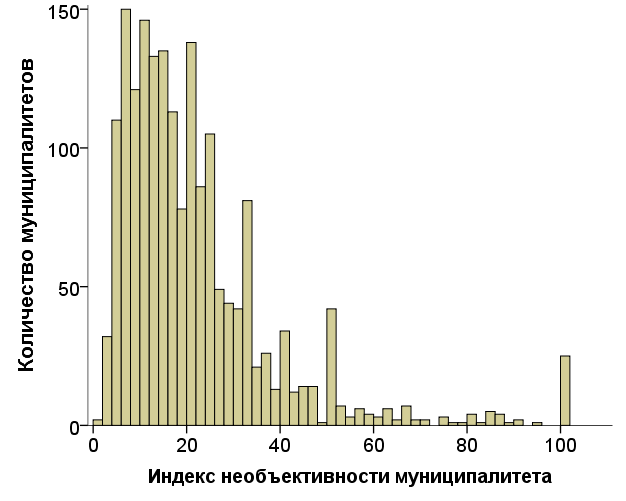 Рейтинг субъектов Российской Федерации по индексу неподтверждения медалистов, в отличие от предыдущего рейтинга, характеризует особенности образовательного процесса внутри школ того или иного региона, в том числе сформированного отношения школ к выдаче медалей.В 2018 году использован более строгий критерий подтверждения по сравнению с 2017 годом: медаль считалась подтвержденной, если медалист набирал не менее 70 баллов на ЕГЭ по русскому языку и на профильном ЕГЭ по математике (в 2017 году – сумма баллов по трем предметам ЕГЭ не менее 192). Выбор критерия в 2018 году обусловлен принятием критериев Минпросвещения России на 2019 год и необходимостью сориентировать регионы на новые условия выдачи медалей.Данные из двух приведенных рейтингов можно представить в виде диаграммы рассеивания регионов. Корреляция 0,51. 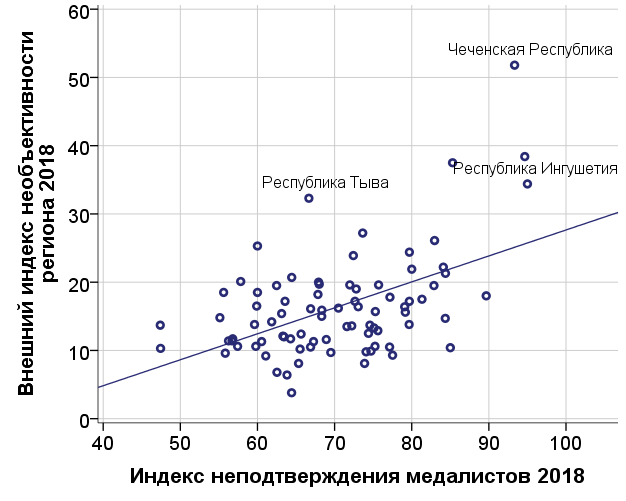 Диаграмма характеризуется наличием четкого тренда, указывающего на наличие связи между положением региона в одном из рейтингов и его положением в другом.Поскольку выбранные показатели характеризуют школы и систему образования субъекта Российской Федерации с разных сторон, наличие связи может говорить о том, что каждый из показателей характеризует некоторые общие свойства региональной системы образования, касающиеся сформированного отношения к объективности оценки образовательных результатов. Таким образом, действия по повышению объективности оценки образовательных результатов должны быть направлены на решение вопросов, лежащих, в том числе, в плоскости формирования менталитета работников системы образования, обучающихся и родителей.Таким образом, наличие связи между указанными величинами говорит о необходимости системной работы по повышению объективности оценки образовательных результатов, направленной не только на контроль проведения конкретных оценочных процедур, но и на развитие позитивного отношения всех участников образовательных отношений к честной и адекватной оценке результатов обучения.Ниже представлены более подробные данные по школам, в которых есть медалисты.Среди школ, в которых есть медалисты, большая часть приходится на школы, в которых есть классы с углубленным изучением предметов.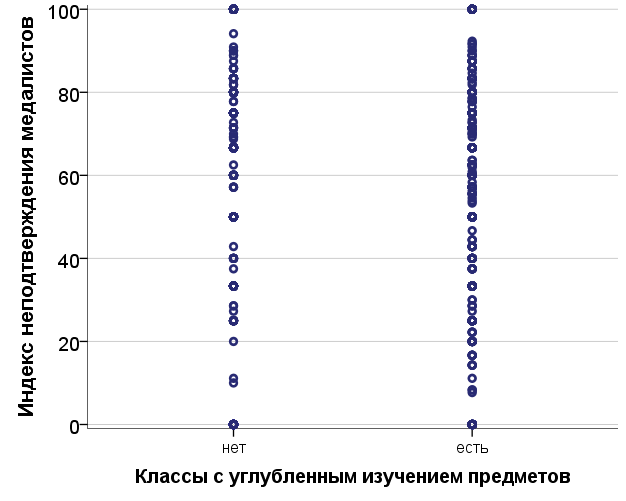 Большая часть школ, в которых есть медалисты, расположена в городах.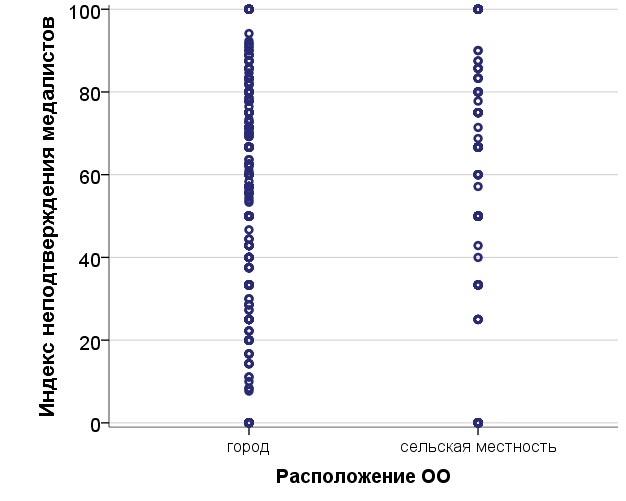 Зависимости между индексом неподтверждения медалистов и размером школы не обнаружено.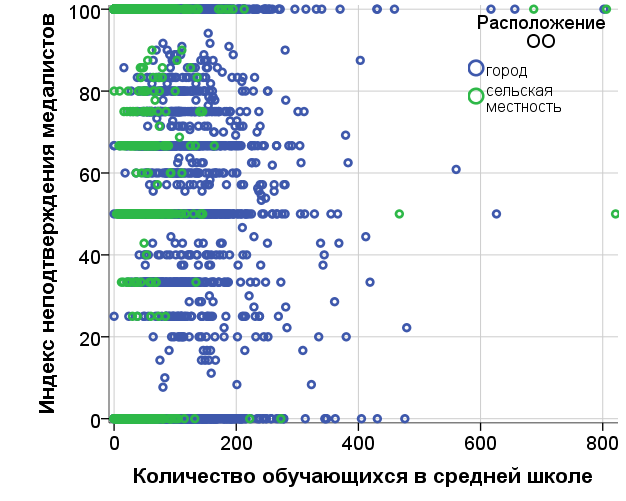 Далее представлено распределение школ, в которых есть медалисты, по кластерам школ. Характеристики кластеров представлены в таблице.Из диаграммы распределения индекса неподтверждения медалистов в зависимости от кластера ОО по среднему баллу видно, что средний индекс неподтверждения медалистов по кластеру снижается в кластерах городских школ с ростом размера школы и повышением уровня образования родителей, в кластерах сельских школ наблюдается аналогичная ситуация.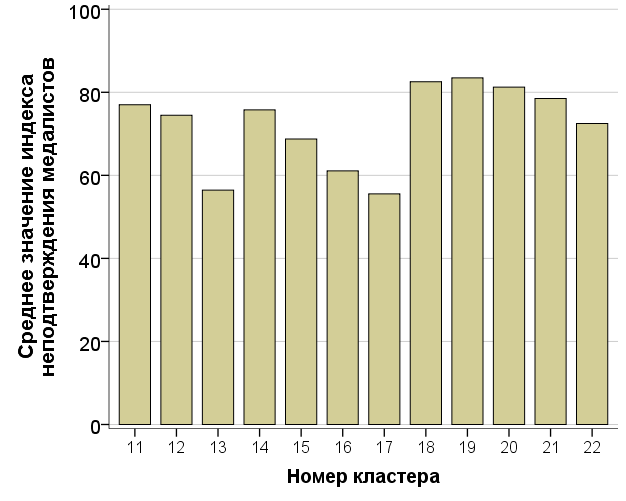 Объективность проведения оценочных процедур и олимпиад школьников Объективность проведения оценочных процедурНиже представлена таблица с индексами необъективности, рассчитанными по шести оценочным процедурам (ВПР, 4 класс, русский язык, математика, ВПР, 5 класс, русский язык, математика, ОГЭ, русский язык, математика) для всех субъектов Российской Федерации.Таблица Можно отметить, что абсолютные значения индексов необъективности больше для ОГЭ, что может объясняться особенностями методики определения индекса необъективности: он больше в тех случаях, когда есть большее расслоение между результатами отдельных школ, то есть когда есть значительная масса школ, показывающих более низкие результаты, и какое-то количество школ, показывающих явно завышенные результаты. Можно предположить, что в рамках ОГЭ ситуация именно такая, в отличие от ВПР, где искажение результатов носит массовый характер.С другой стороны, данные в таблице иллюстрируют наличие определенной связи  между отдельными столбцами, то есть между уровнями необъективности одного и того же региона, показанными в разных оценочных процедурах, что еще раз подтверждает гипотезу том, что объективность является характеристикой региональной системы образования в целом.Корреляция 0,31.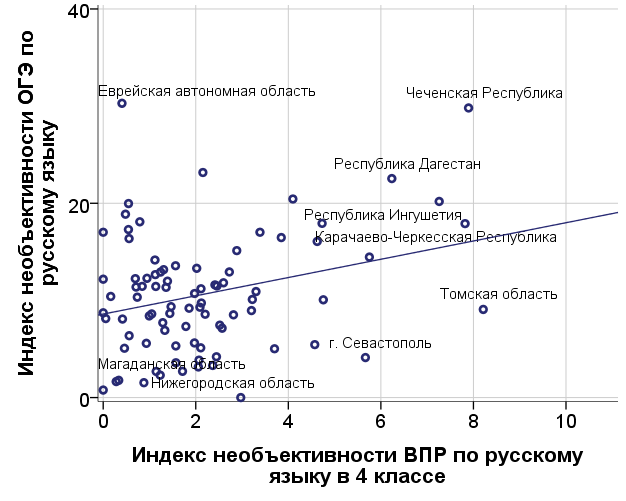 Корреляция 0,365.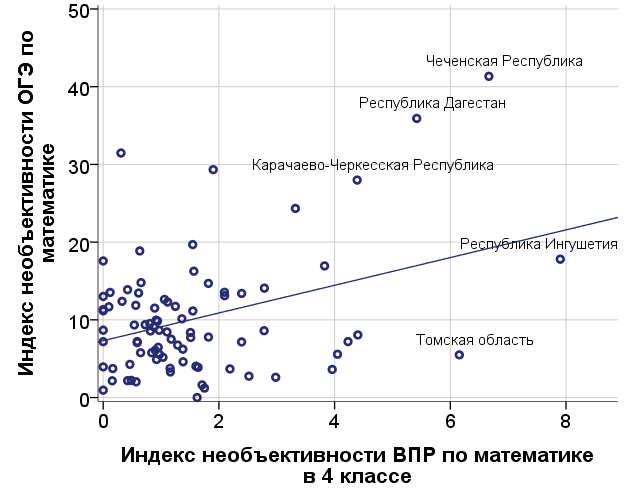 Представленная выше диаграмма также иллюстрирует тезис о справедливости указанного подхода к описанию проблемы объективности: имеется связь между индексами необъективности субъектов Российской Федерации, рассчитанными по разным оценочным процедурам.Объективность результатов олимпиад РСОШПроцент победителей и призеров олимпиад РСОШ, подтвердивших свой диплом на сдаче профильного ЕГЭ составил:в 2016 г. – 88,12%;в 2017 г. – 89,62%.В 2018 г. – 91,33%Количество олимпиад с различными профилями с 50 и более победителями и призерами в 2017 г. составило 75. В каждой из них не менее 36% победителей и призеров, сдававших профильный предмет, подтвердили свои дипломы (набрали не менее 75 баллов ЕГЭ). Количество олимпиад с различными профилями, в которых 15% и более не подтвердили свои дипломы на профильном ЕГЭ составило 17.Количество олимпиад с различными профилями с 50 и более победителями и призерами в 2018 г. выросло и составило 89. В каждой из них не менее 46% победителей и призеров, сдававших профильный предмет, подтвердили свои дипломы (набрали не менее 75 баллов ЕГЭ). Количество олимпиад с различными профилями, в которых 15% и более не подтвердили свои дипломы на профильном ЕГЭ уменьшилось и составило 15.Топ-5 олимпиад различных профилей с наибольшим процентом неподтвердивших результат на профильном ЕГЭ в 2017 г:Без этих 5 олимпиад, процент подтвердивших составляет 93%.Топ-5 олимпиад различных профилей с наибольшим процентом неподтвердивших результат на профильном ЕГЭ в 2018 г:Без этих 5 олимпиад, процент подтвердивших составляет 93%.Очевидно, что ситуация с качеством и объективностью олимпиад РСОШ улучшается и близка к оптимальной, проблемы носят исключительно локальный характер и могут быть решены ужесточением контроля за десятком олимпиад, в которых процент не подтвердивших профильный ЕГЭ высок.Качество массового образования, достижение обязательного минимума базовой подготовки и развитие таланта в разрезе оценочных процедурИндексы низких, массовых и высоких результатов по оценочным процедурам представлены в таблице.Индексы массовых результатов по оценочным процедурамАнализ представленных данных позволяет сделать следующие выводы.Индексы низких результатов по большинству процедур (ЕГЭ, ОГЭ, ВПР в 5 классах), незначительно уменьшаются год от года, что может быть связано с развитием методических материалов и ростом внимания к подготовке обучающихся с низкими результатами. Однако низкая динамика изменения индексов не позволяет говорить о кардинальном повышении уровня подготовки данной группы обучающихся. Исключение из указанной закономерности составляет индекс низких результатов ВПР в 4 классе, который остается неизменным, а при переходе от 2016 к 2017 году имел тенденцию к повышению. Данный результат может быть связан с изначально весьма высоким уровнем необъективности результатов ВПР в 4 классах и некоторым повышением объективности в 2017-2018 годы.Индексы низких результатов ВПР увеличиваются год от года с ростом класса, что подтверждает неоднократно отмечавшуюся в аналитических материалах национальных исследований качества образования тенденцию на повышение доли слабо подготовленных обучающихся в основной школе с ростом класса от 4 к 8.Индексы высоких результатов ВПР имеют тенденцию к снижению по годам с ростом класса и приближаются к значениям индексов высоких результатов ОГЭ и ЕГЭ, что говорит о наличии тенденции на снижения доли хорошо подготовленных обучающихся по годам от класса к классу.Индексы высоких результатов ВПР в 5 классе и ОГЭ увеличились в 2018 году по сравнению с 2017 годом. Однако изменение носит не кардинальных характер и может быть связано как с улучшением подготовки обучающихся, так и с ослаблением контроля при проведении оценочных процедур. Индекс высоких результатов ВПР в 4 классе практически не изменился. Индекс высоких результатов в ЕГЭ демонстрирует разнонаправленную динамику по годам, что может быть связано с колебаниями в предпочтениях выпускников при выборе базового или профильного ЕГЭ по математике. При этом более высокий уровень необъективности результатов ОГЭ более характерен для регионов с невысокими результатами ЕГЭ.Корреляция 0,67.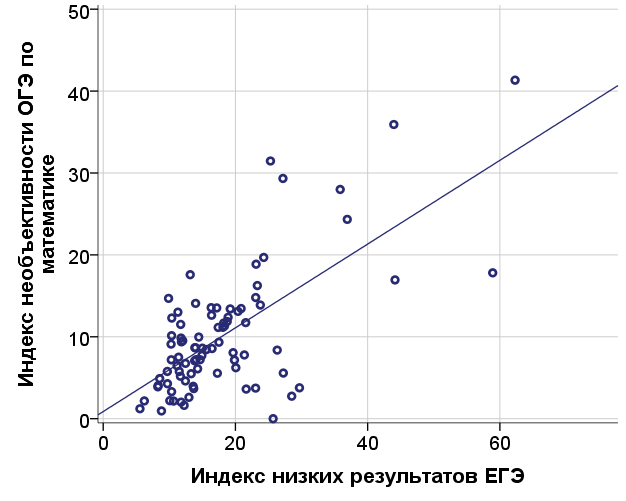 Корреляция 0,61.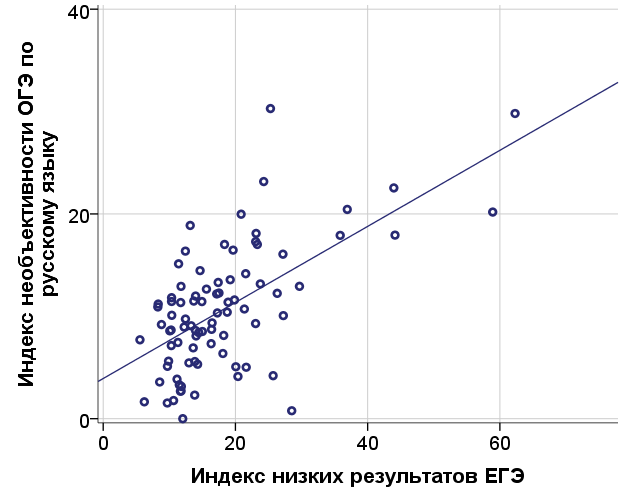 Данный результат свидетельствует о важности совершенствования управленческих механизмов, направленных на развитие различных форм объективной оценки результатов обучения.Диаграммы распределения индекса массовых результатов оценочной процедуры по данным, характеризующим особенности работы органов исполнительной власти регионального уровняПредставленные ниже диаграммы позволяют сделать вывод об отсутствии в целом связи между результатами ЕГЭ и большинством рассматриваемых типов контекстных данных.Анализ влияния различных контекстных данных на результаты исследуется именно на результатах ЕГЭ как самой объективной из проводимых в Российской Федерации массовых оценочных процедур.Связи индексов различных групп результатов ЕГЭ с количеством школ в регионе отсутствуют.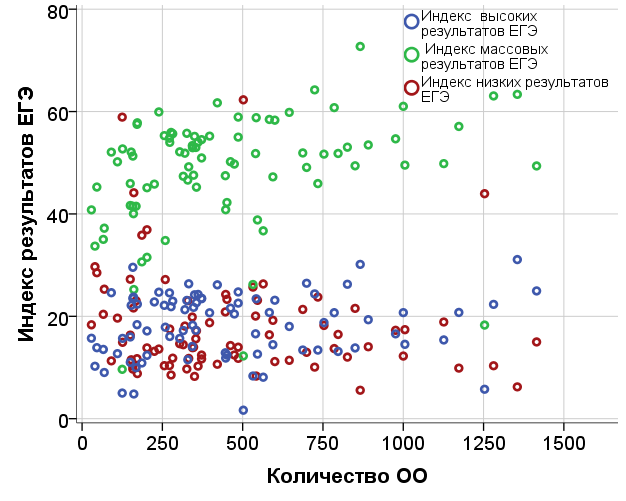 Также отсутствуют связи между результатами регионов и количеством школ с углубленным изучением предметов.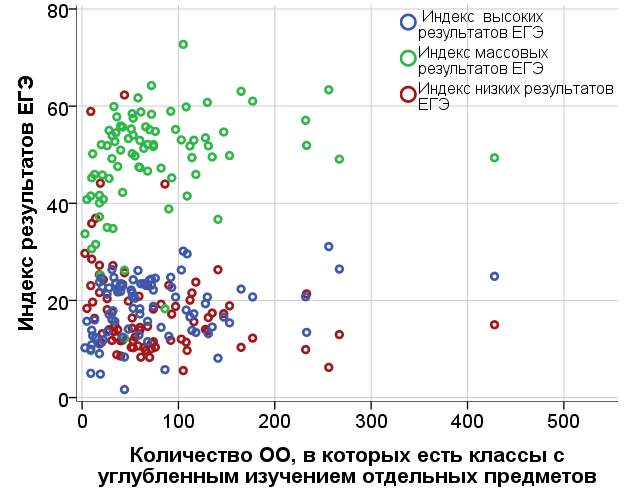 Кроме того, отсутствуют значимые связи между результатами ЕГЭ и средним размером школ. Однако в данном сопоставлении необходимо учитывать, что при схожем среднем количестве обучающихся в ОО регионы могут сильно различаться по разбросу размеров школ. Поэтому ниже дополнительно представлены результаты анализа связей между размерами школ и их результатами.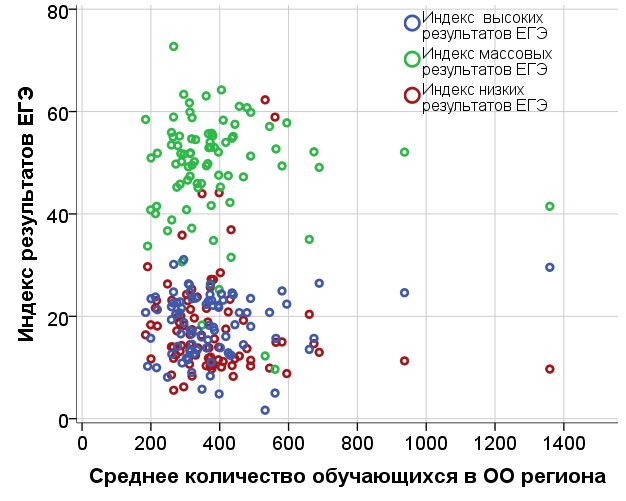 Можно констатировать наличие некоторой связи результатов региона с долей школ с низкой транспортной доступностью в этом регионе. Причем данная связь проявляется только в области низких результатов: чем больше в регионе школ с низкой транспортной доступностью, тем в целом нескольку выше индекс низких результатов ЕГЭ. Корреляция 0,32.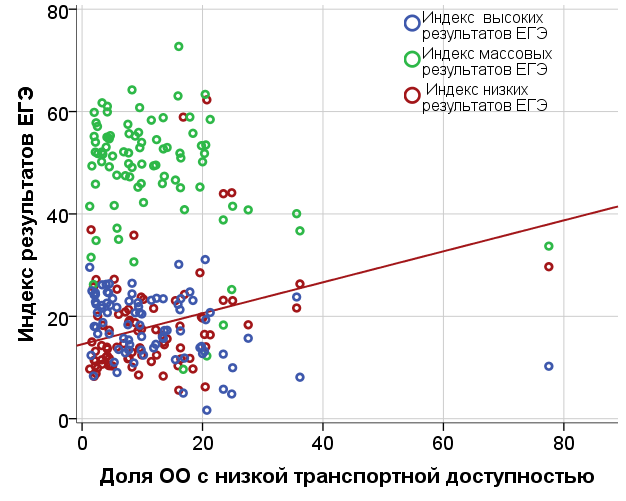 Связи результатов ЕГЭ с долей школ со средней или с высокой транспортной доступностью отсутствуют.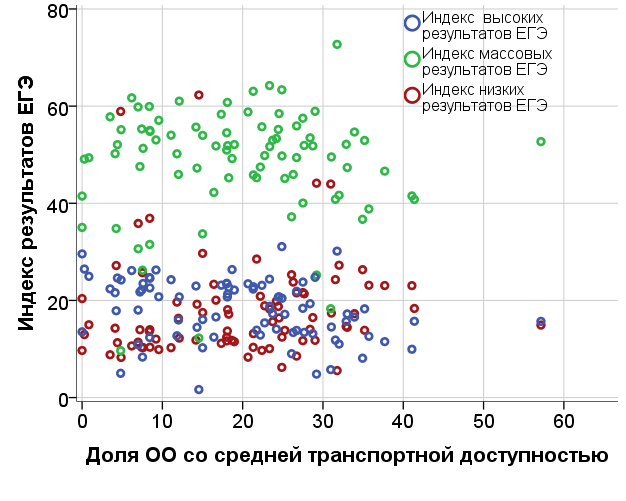 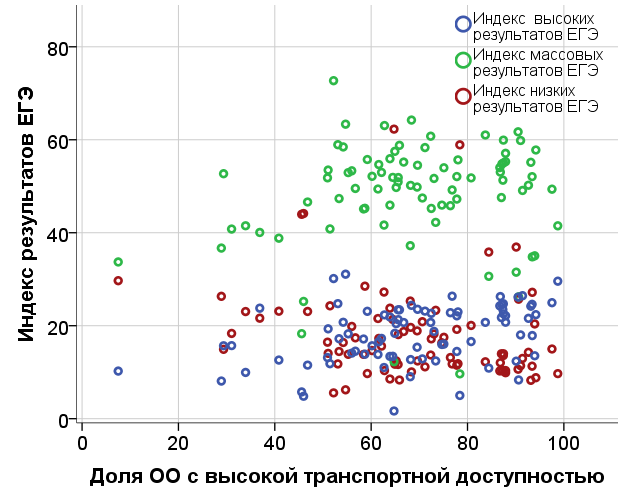 Аналогичные выводы могут быть сформулированы и для ОГЭ: в целом связи результатов ОГЭ и рассматриваемых контекстных данных по региону отсутствуют.В том числе, не обнаруживается связей с количеством школ в регионе.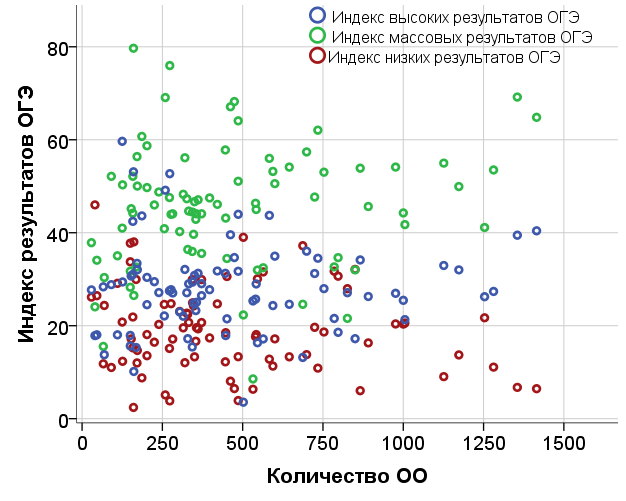 Не обнаруживается связей с количеством школ, в которых есть классы с углубленным изучением предметов.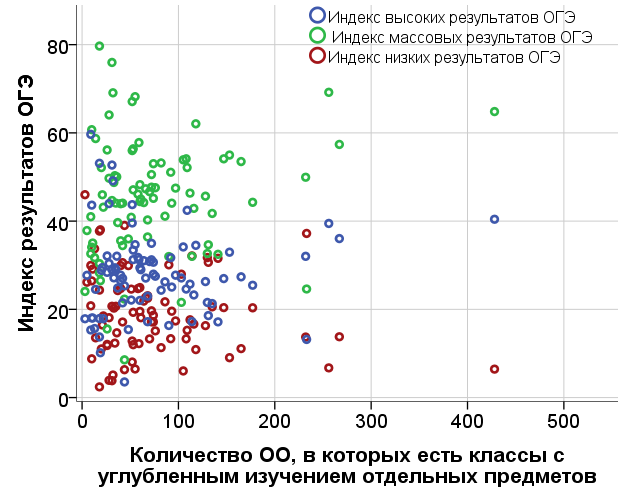 Отсутствуют связи между результатами регионов в ОГЭ и средним размером школ.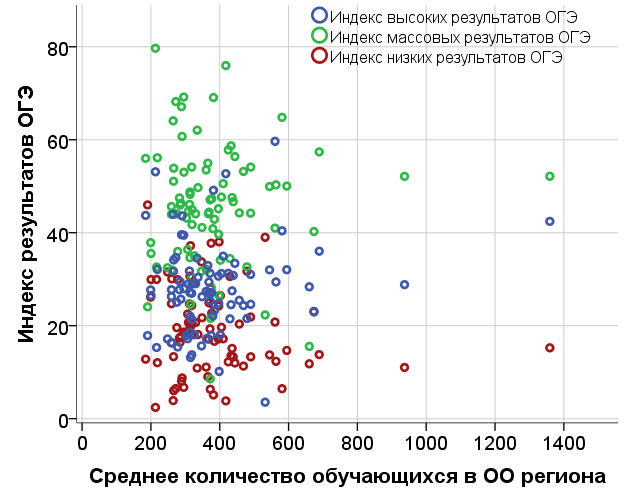 Достаточно заметная связь есть только между индексом низких результатов ОГЭ и долей школ с низкой транспортной доступностью в регионе.Корреляция 0,42.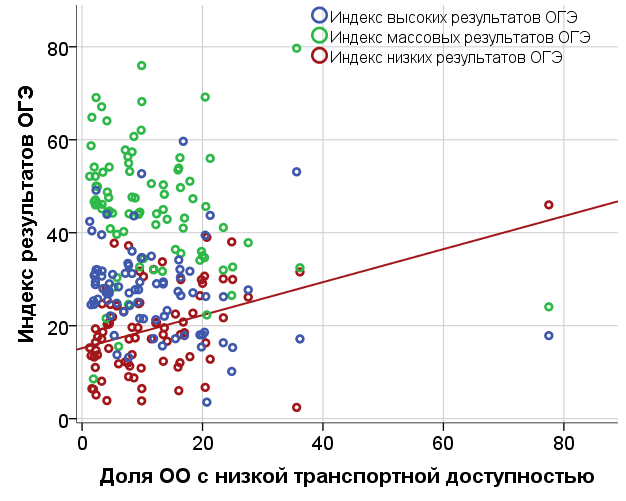 Размер доли школ со средней транспортной доступностью никак не связан с результатами региона в ОГЭ.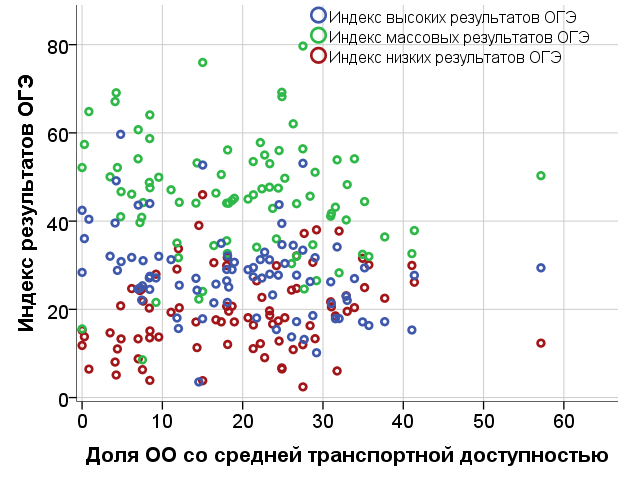 Обнаруживается и некоторая связь между результатами ОГЭ и долей школ с высокой транспортной доступностьюКорреляция с индексом низких результатов ОГЭ 0,39.Корреляция с индексом массовых результатов ОГЭ 0,33.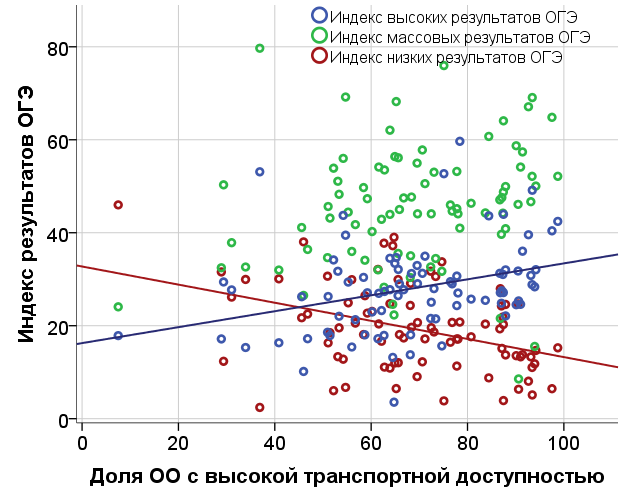 Далее представлен аналогичный анализ связей результатов ВПР с контекстными данными по регионам.Связи с количеством школ в регионе отсутствуют.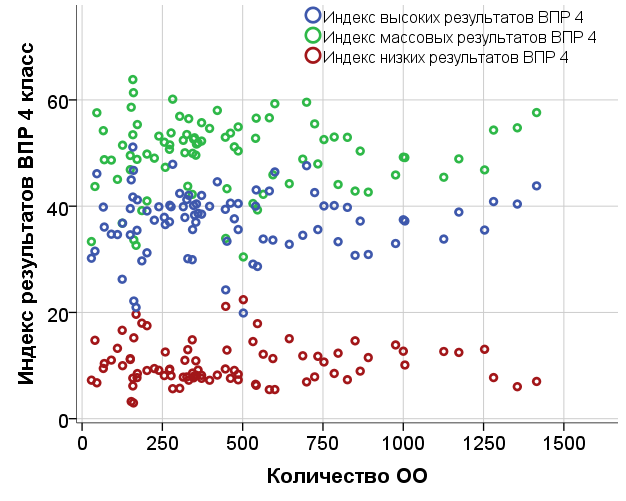 Связи с количеством школ, в которых есть классы с углубленным изучением предметов, отсутствуют.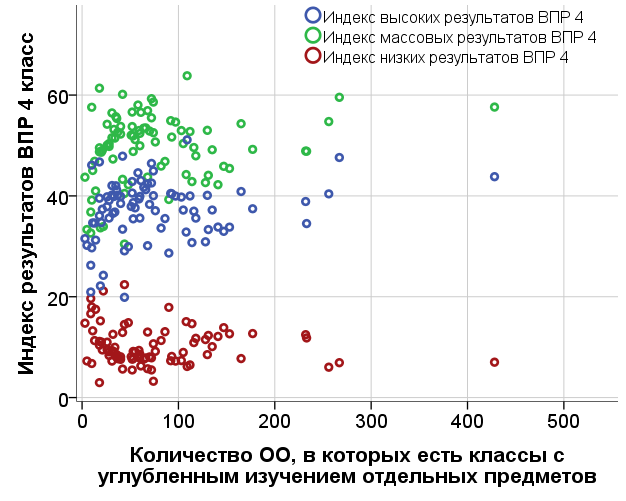 Связи со средним размером школ в регионе отсутствуют.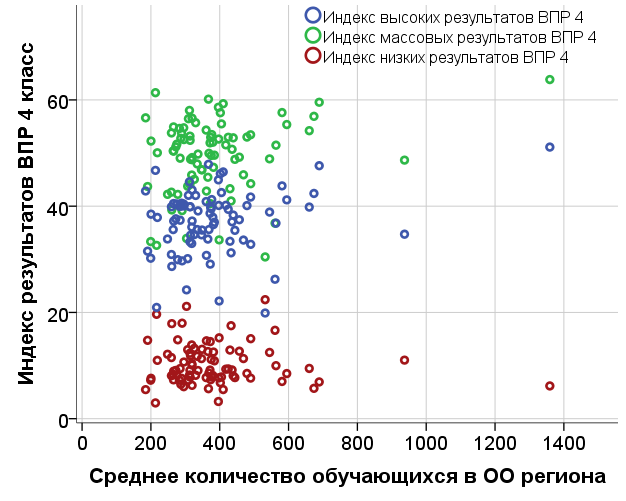 Связи с долей школ с низкой, средней или высокой транспортной доступностью отсутствуют.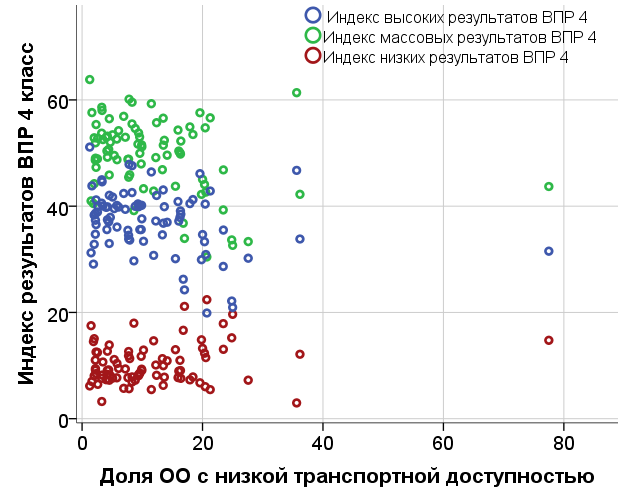 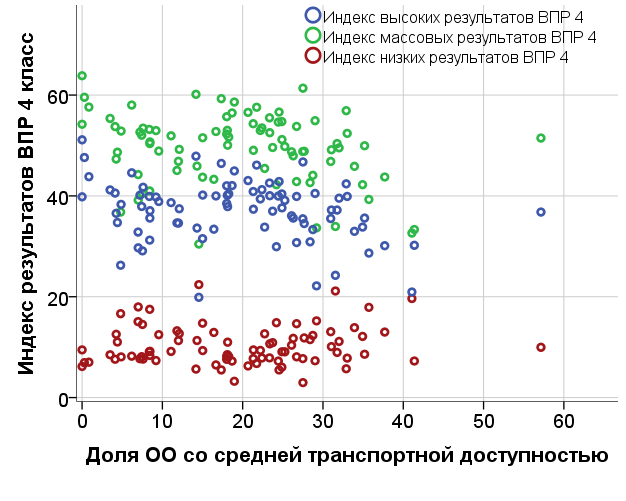 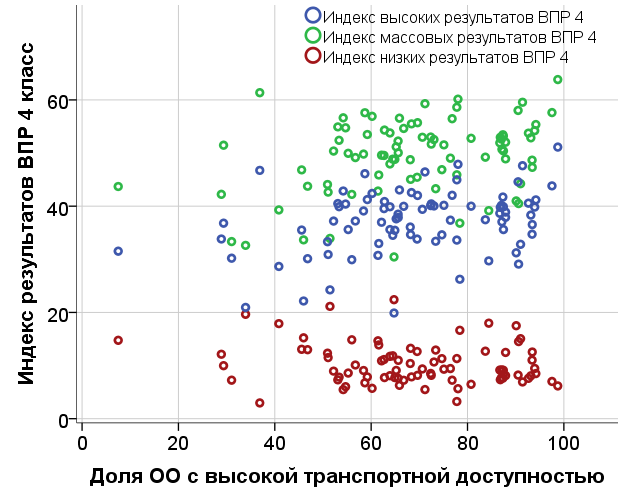 Также можно констатировать полное отсутствие связей между контекстными данными по регионам и результатами регионов в ВПР в 5 классах.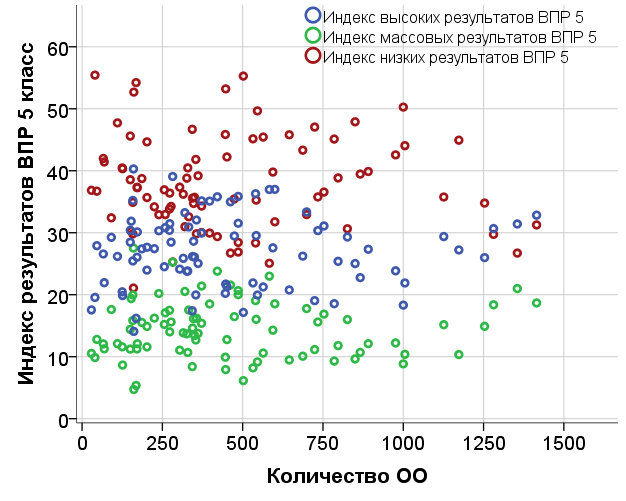 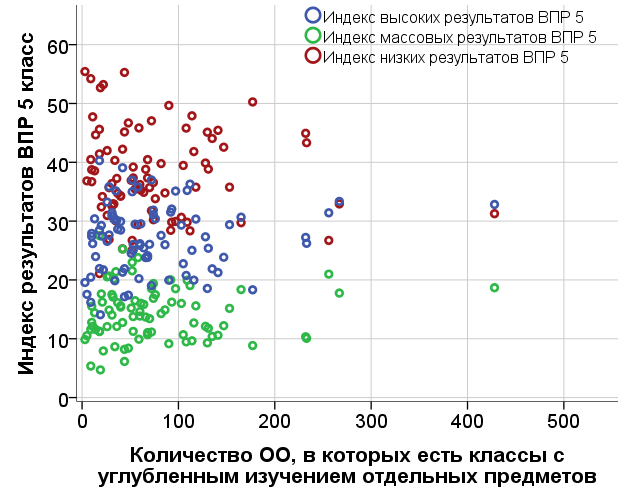 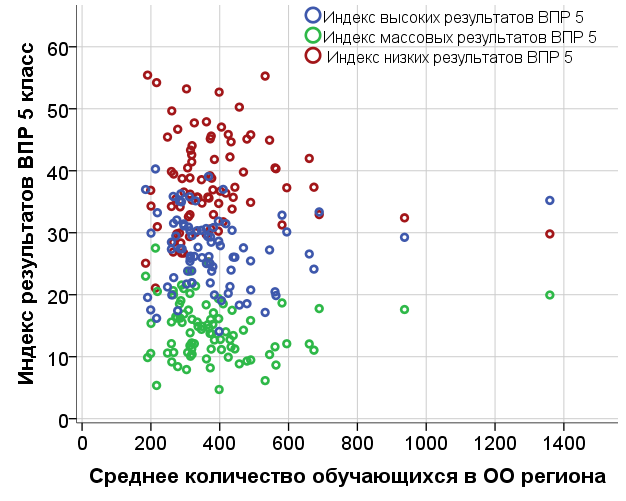 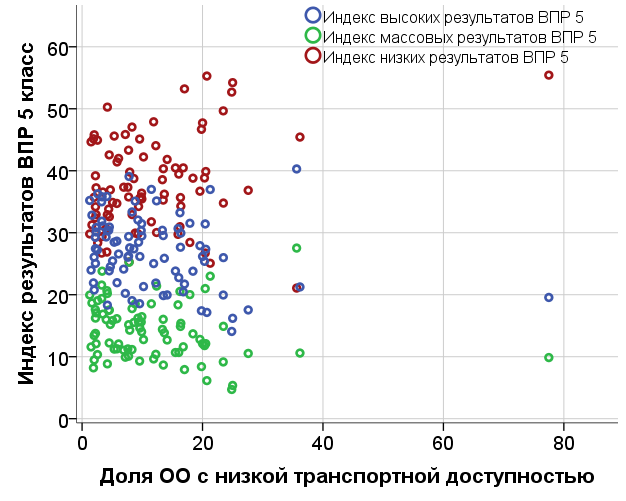 Исключение составляет показатель, связанный с транспортной доступностью школ. Имеется некоторая связь между индексом высоких результатов и долями школ со средней и высокой транспортной доступностью.Корреляция 0,35.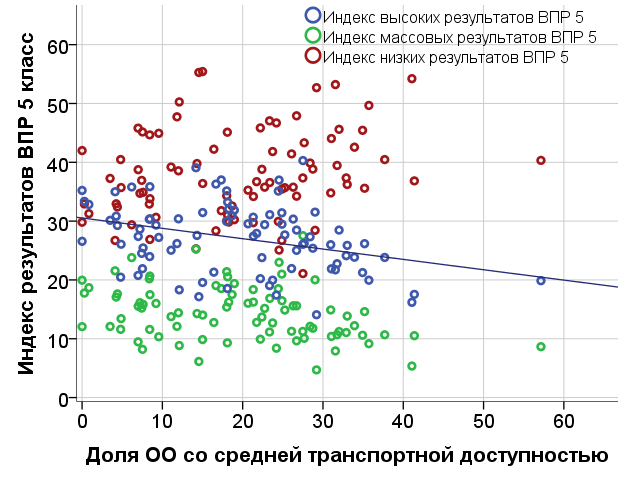 Корреляция 0,37.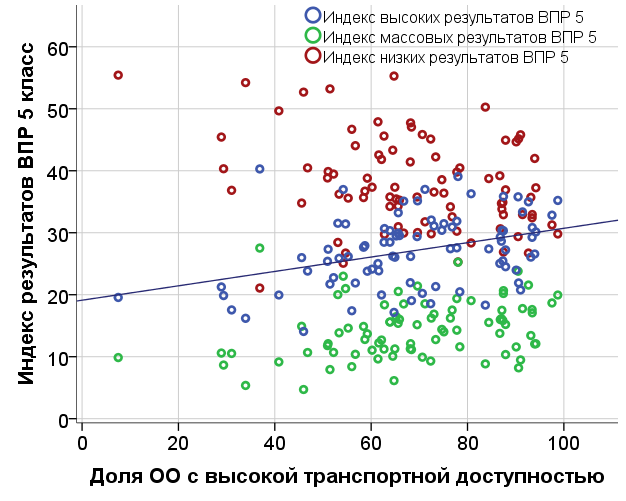 Ниже представлены аналогичные диаграммы по результатам ВПР в 6 классах, иллюстрирующие отсутствие связей между результатами регионов и их контекстными характеристиками. Однако при рассмотрении результатов ВПР в 6 классе необходимо учитывать, что в ВПР для 6 класса в 2018 году была необязательной для школ, вследствие чего участие в ней приняли около 80% школ Российской Федерации.Связи результатов ВПР в 6 классе с количеством школ в регионах отсутствуют.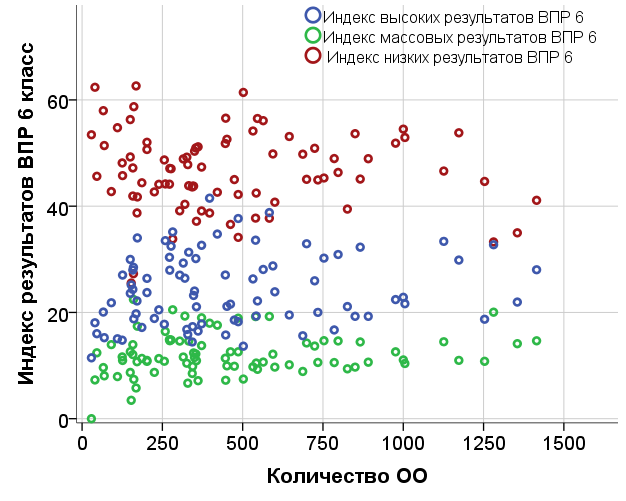 Связи результатов ВПР в 6 классе с количеством школ, в которых есть классы с углубленным изучением отдельны предметов, отсутствуют.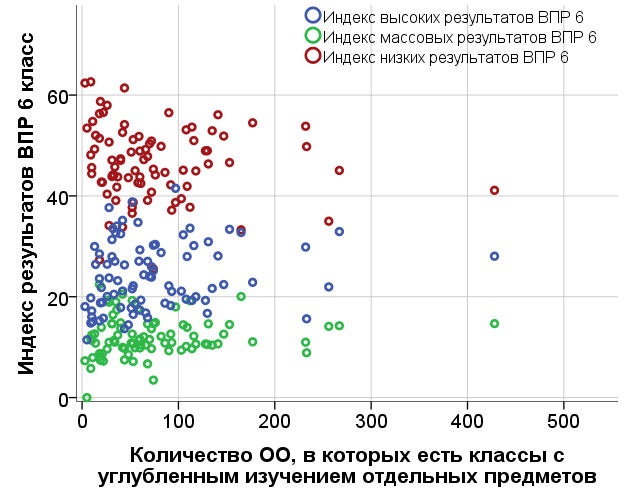 Связи результатов ВПР в 6 классе со средним количеством обучающихся в школах региона отсутствуют.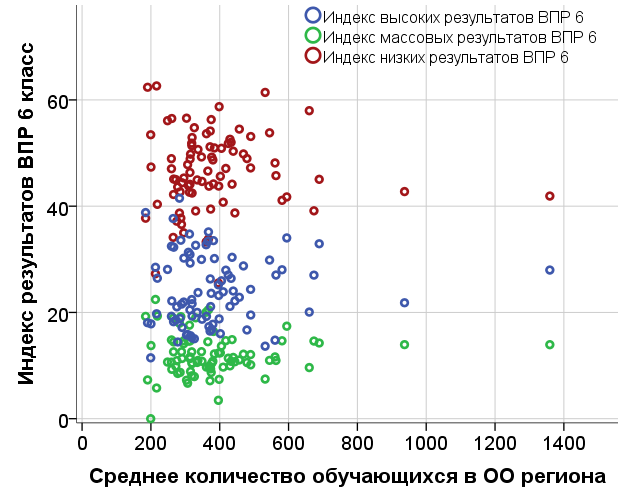 Связи результатов ВПР в 6 классе с транспортной доступностью школ в регионах отсутствуют.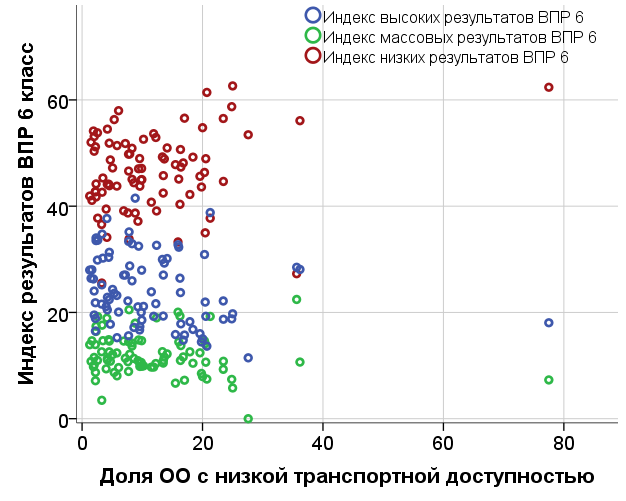 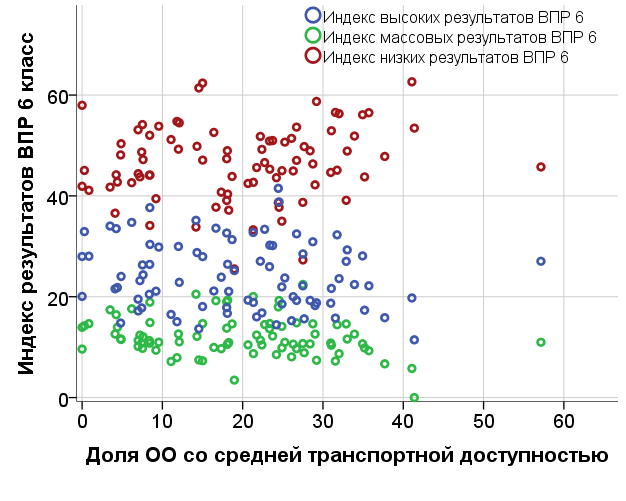 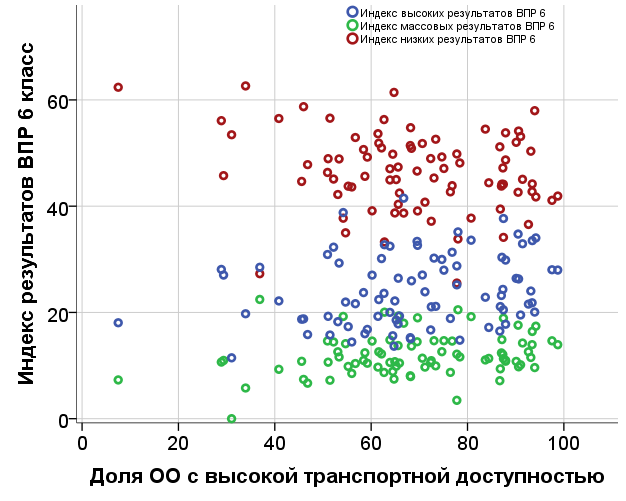 Рейтинг регионов по результатам ВсОШОтдельной характеристикой состояния вопроса развития таланта в России является распределение победителей финала ВсОШ по субъектам Российской Федерации.В 2016-2018 гг. с большим отрывом лидирующие позиции в рейтинге занимают Москва и Республика Мордовия.Количество регионов, в которых на 1000 выпускников 9 и 11 классов приходится не менее 1 диплома финала ВсОШ в 2018 г., увеличилось по сравнению с 2017 г. и составило 15. Количество регионов, в которых в 2018 г. не было ни одного диплома финала ВсОШ увеличилось на один по сравнению с 2017 г. и составило 11. В список регионов, в которых в 2016-2018 гг. не было ни одного диплома финала ВсОШ, вошли Карачаево-Черкесская Республика, Республика Северная Осетия, Республика Тыва, Еврейская автономная область и Ненецкий автономный округ.Качество массового образования в разрезе учебных предметов, достижение обязательного минимума базовой подготовки и развитие таланта в разрезе общеобразовательных предметовИндексы массовых, низких и высоких результатов в разрезе общеобразовательных предметов представлены в таблице.Таблица. Индексы массовых результатов по учебным предметамРусский языкИндексы низких результатов по русскому языкуИндексы массовых результатов по русскому языкуИндексы высоких результатов по русскому языкуМатематикаИндексы низких результатов по математикеИндексы массовых результатов по математикеИндексы высоких результатов по математикеИсторияИндексы низких результатов по историиИндексы массовых результатов по историиИндексы высоких результатов по историиОбществознаниеИндексы низких результатов по обществознаниюИндексы массовых результатов по обществознаниюИндексы высоких результатов по обществознаниюФизикаИндексы низких результатов по физикеИндексы массовых результатов по физикеИндексы высоких результатов по физикеХимияИндексы низких результатов по химииИндексы массовых результатов по химииИндексы высоких результатов по химииБиологияИндексы низких результатов по биологииИндексы массовых результатов по биологииИндексы высоких результатов по биологииОкружающий мирИндексы низких результатов по предмету окружающий мирИндексы массовых результатов по предмету окружающий мирИндексы высоких результатов по предмету окружающий мирГеографияИндексы низких результатов по географииИндексы массовых результатов по географииИндексы высоких результатов по географииЛитератураИндексы низких результатов по литературеИндексы массовых результатов по литературеИндексы высоких результатов по литературеИнформатика и ИКТИндексы низких результатов по информатике и ИКТИндексы массовых результатов по информатике и ИКТИндексы высоких результатов по информатике и ИКТАнглийский языкИндексы низких результатов по английскому языкуИндексы массовых результатов по английскому языкуИндексы высоких результатов по английскому языкуПрофориентация на рабочие специальностиИндекс поступления в СПО ООО 47,1% выпускников 9 классов ОО Российской Федерации поступают в образовательные организации среднего профессионального образования.На диаграмме представлено распределение процентов выпускников 9 классов, поступающих в ОО СПО (индекс поступления в СПО ООО). В 11,7% школ более 95% выпускников поступают в ОО СПО.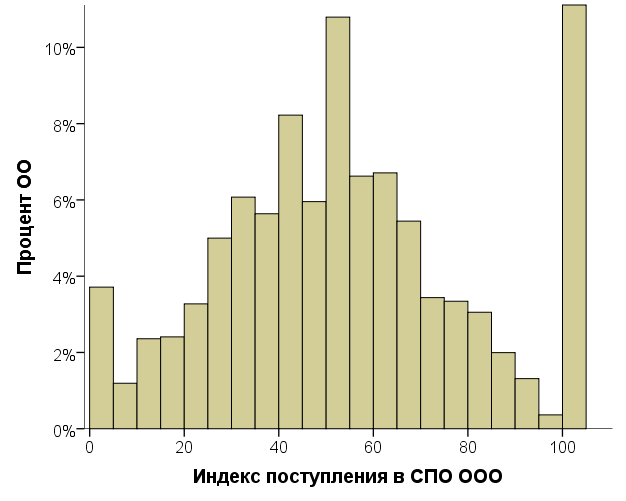 Индекс поступления в СПО СОО 18% выпускников 11 классов образовательных организаций Российской Федерации в 2018 году поступают в образовательные организации среднего профессионального образования. По сравнению с 2017 годом количество выпускников 11 классов, поступающих в СПО СОО, сократилось на 1%.Лидером по проценту поступления выпускников 11 классов в образовательные организации среднего профессионального образования, как и годом ранее, является Республика Тыва. Наименьший процент поступивших в ОО СПО – в Москве.Сочетание индекса подготовки к ЕГЭ и индекса поступления в СПО СОО существенно различаются между регионами. В Москве – регионе-лидеру по значению индекса подготовки к ЕГЭ в 2018 г. – небольшой процент выпускников поступает в ОО среднего профессионального образования. В Орловской области – втором регионе по значению индекса подготовки к ЕГЭ в 2018 г. – процент выпускников 11 классов, поступающих в СПО СОО составляет 10%. В группе из семи регионов с очень низкими индексами подготовки к ЕГЭ (ниже 50%) разброс процентов поступления в ОО СПО по окончании 11 класса меняется от 16% в Карачаево-Черкесской Республике до 44% в Республике ТывеВ целом наблюдается умеренная отрицательная взаимосвязь между индексом подготовки к ЕГЭ и долей поступивших в образовательные организации СПО после 11 класса (коэффициент корреляции -0,6), что является свидетельством эффективного распределения интеллектуальных ресурсов обучающихся, предпочитающих поступать в организации ВПО после получения полного среднего образования.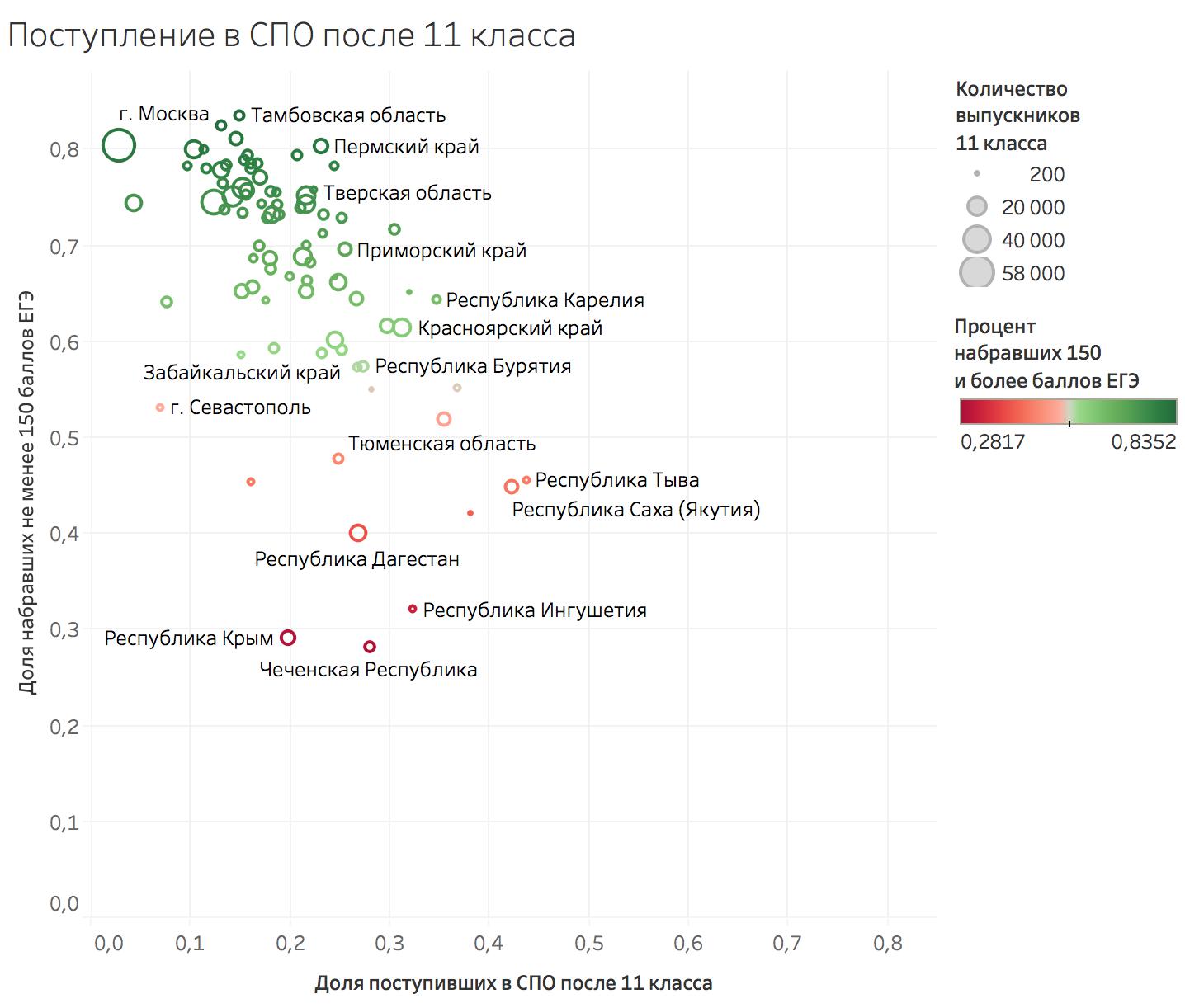 В 2018 году выпускники 11 класса городской местности составляют 79,5% от всех выпускников 11 класса в Российской Федерации.Наибольшие значения рассматриваемого индекса в городской местности (более 30%) приходятся на пять регионов: Республика Тыва, Республика Алтай, Республика Карелия, Чукотский АО, Республика Саха (Якутия) В двух субъектах Российской Федерации процент поступления выпускников 11 класса в СПО СОО ниже 5% - в Самарской области и г. Москве.В сельской местности в числе регионов-лидеров по доле выпускников 11 классов, поступивших в ОО СПО в 2018 году, находятся Чукотский АО, Республика Тыва, Тюменская область, Республика Саха (Якутия), Ненецкий АО, Красноярский край, в них не менее 50% сельских выпускников выбирают СПО для продолжения обучения. Наименьший процент поступления выпускников 11 классов в СПО в сельской местности в 2018 году в г. Севастополе и Самарской области. В 2018 году чуть менее 50% выпускники 11 класса обучались в ОО с классами, в которых реализуется углубленное изучение предметов. В среднем по регионам 13% выпускников ОО с классами, в которых реализуется углубленное изучение предметов, поступили в ОО СПО, в школах без углубленных классов таких обучающихся больше – 25%. Обучающиеся из школ, реализующих обучение в классах с углубленным изучением предметов ориентированы на поступление в ОО ВПО. Профориентация на специальности ВПОИндекс поступления в ВПО 61,9% выпускников 11 классов образовательных организаций Российской Федерации в 2018 году поступают в образовательные организации высшего профессионального образования. По сравнению с 2017 годом, количество выпускников 11 классов, поступающих в ВПО, снизилось на 13,7%.Лидерами по проценту поступления выпускников 11 классов в образовательные организации высшего профессионального образования в 2018 году являются Орловская область и Самарская область. Наименьшие проценты поступивших в ВПО в 2018 году в Республике Крым и Республике Ингушетия. 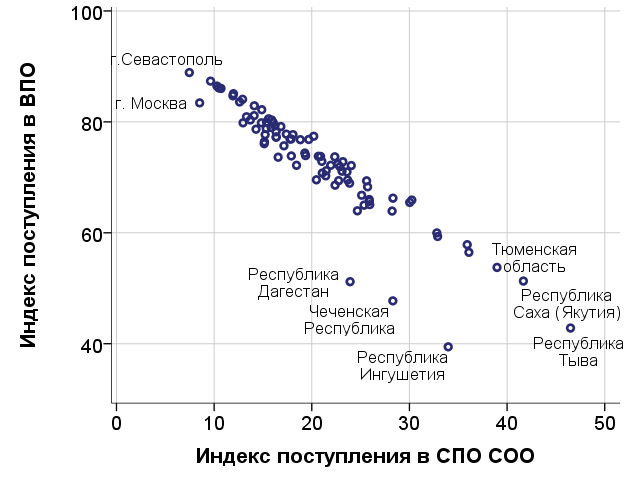 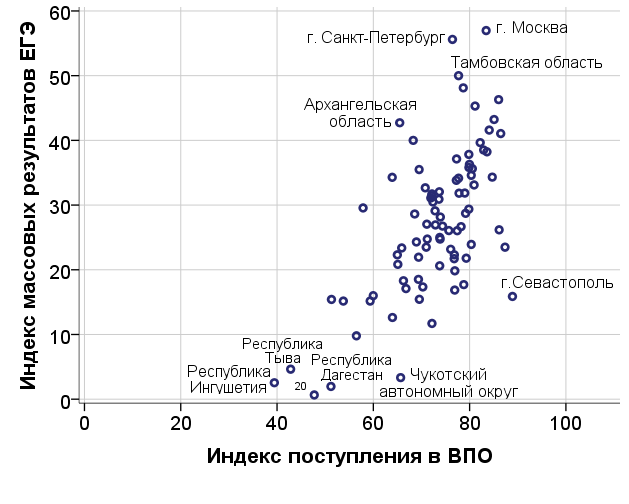 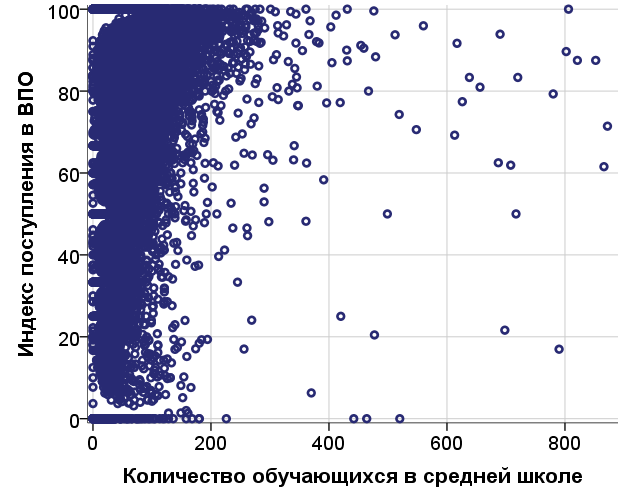 Индекс подготовки к ЕГЭ В Российской Федерации 67,7% выпускников 11 класса в 2018 году набрали 150 баллов и более по сумме трех лучших результатов ЕГЭ.По сравнению с 2017 годом количество регионов, в которых значение рассматриваемого индекса составляет менее 50%, возросло с двух (Чеченская Республика и Республика Ингушетия) до семи. В числе данных регионов находятся Чукотский автономный округ, Республика Саха (Якутия), Республика Тыва, Республика Дагестан, Республика Ингушетия, Республика Крым и Чеченская Республика. В 2018 году только в одном субъекте Российской Федерации – г. Москва – значение рассматриваемого индекса превысило 80%, в 35 субъектах значение находится в диапазоне от 70% до 80%.В 2018 году выпускники 11 класса городской местности составляют 79,5% от всех выпускников 11 класса в Российской Федерации.В Российской Федерации 71,9% выпускников 11 класса в городской местности в 2018 году набрали 150 баллов и более по сумме трех лучших результатов ЕГЭ. Наибольшие значения рассматриваемого индекса в городской местности (более 80%) приходятся на четыре региона. В их число входят Орловская область, г. Москва, Чувашская Республика и Тамбовская область. В трех субъектах Российской Федерации значение индекса в городской местности ниже 50%: Республика Ингушетия (42,1%), Республика Крым (37,36%) и Чеченская Республика (36,59%). 51,62% выпускников 11 класса сельской местности в 2018 году набрали 150 баллов и более по сумме трех лучших результатов ЕГЭ. В числе регионов, в которых значение индекса подготовки к ЕГЭ в сельской местности более 70%, находятся Оренбургская область, Липецкая область, Вологодская область, Мурманская область и Республика Татарстан. В 48 субъектах РФ значение рассматриваемого индекса в сельской местности находится в диапазоне от 50% до 70%. В группе из шести регионов, в которых значение индекса в сельской местности ниже 30%, находятся Чукотский автономный округ, Республика Дагестан, г. Севастополь, Республика Ингушетия, Чеченская Республика и Республика Крым. При этом в Республике Крым наблюдается самый низкий процент выпускников 11 класса сельской местности, набравших не менее 150 баллов в сумме по трем лучшим ЕГЭ, – 16,75%.	В группе из 4 регионов наблюдается существенный разрыв (более 25%) в подготовке к ЕГЭ между городской и сельской местностью: Республика Дагестан (29,88%), Кабардино-Балкарская Республика (26,66%), Красноярский край (26,97%) и г. Севастополь (28,64%). Практически равный уровень подготовки к ЕГЭ в городской и сельской местности (разрыв не более чем 5%) демонстрируют Астраханская область (подготовка лучше на 0,21% в сельской местности), Вологодская область (подготовка лучше на 4,72% в городе), Липецкая область (разрыв в 3,41% в пользу города), Мурманская область (1,7% в пользу города). Сочетание индекса подготовки к ЕГЭ и индекса поступления в ВПО существенно различаются между регионами. В г. Москве – региону-лидеру по значению индекса подготовки к ЕГЭ в 2018 г. – более 70% выпускников 11 классов поступают в ВПО. Орловская область демонстрирует высокие результаты по обоим показателям и входит в число лидеров и по индексу подготовки к ЕГЭ, и по индексу поступления в ВПО. В группе из семи регионов с очень низкими индексами подготовки в ЕГЭ (ниже 50%) разброс процентов поступления в ВПО по окончании 11 класса меняется от 14,87% в Республике Ингушетия до 42,32% в Чукотском автономном округе. В целом данные семь регионов демонстрируют самые низкие в РФ индексы к подготовке к ЕГЭ и индексы поступления в ВПО. В целом наблюдается сильная положительная взаимосвязь между индексом подготовки к ЕГЭ и долей поступивших в образовательные организации высшего профессионального образования в 2018 году (коэффициент корреляции +0,88), что является свидетельством эффективного распределения интеллектуальных ресурсов обучающихся, предпочитающих поступать в организации ВПО после окончания общего образования.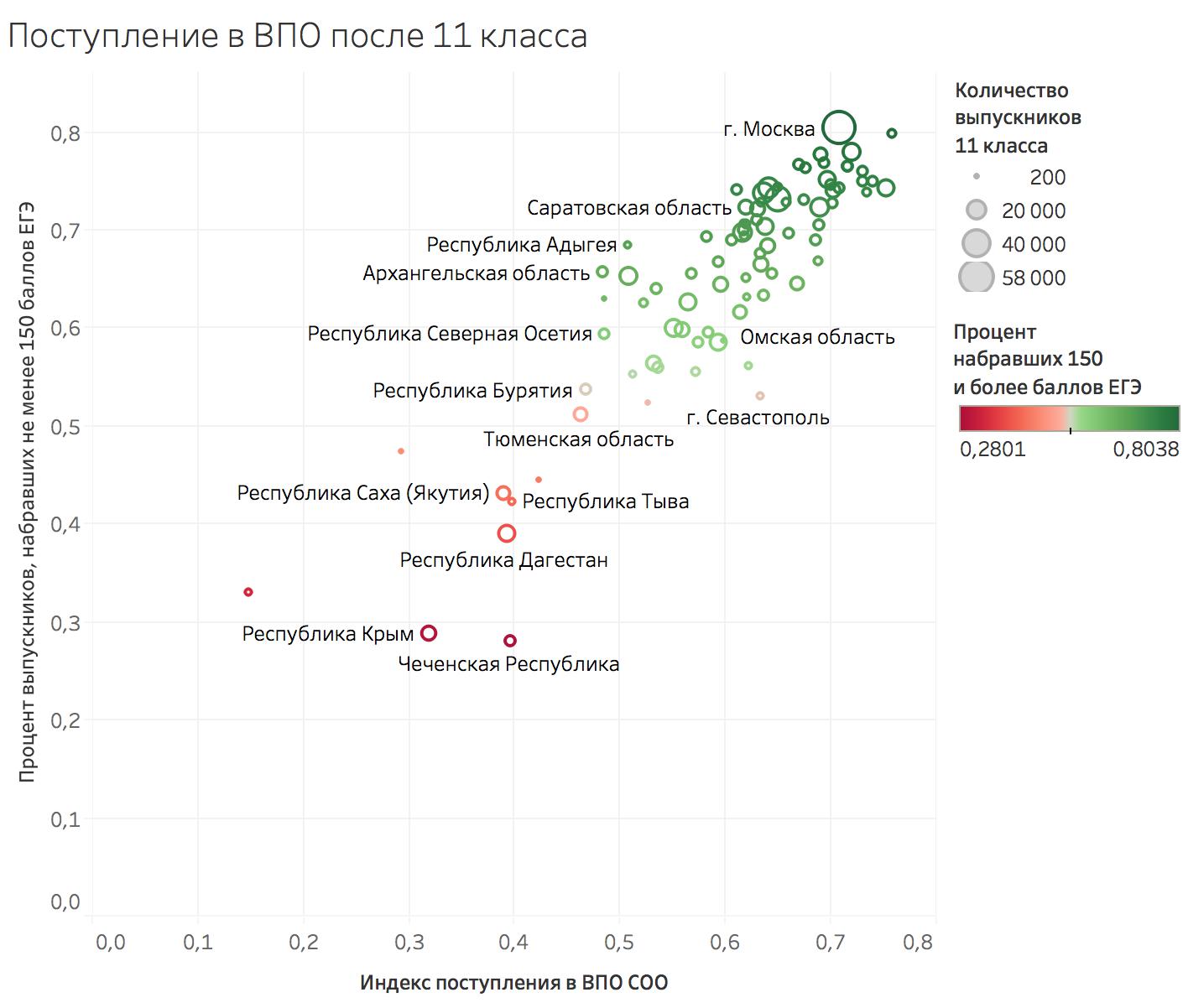 В среднем, в школах с высокой транспортной доступностью, качество массовой подготовки выпускников выше, чем в школах с низкой и средней транспортной доступностью. Большинство обучающихся посещает школы с высокой транспортной доступностью.Также, в среднем, в школах в которых частота сообщения с административным центром происходит не реже нескольких раз в день, качество массовой подготовки выпускников выше, чем в школах с более редким сообщением, при этом нет принципиальной разницы в качестве образования выпускников школ, в которых сообщение практически отсутствует и школ, в которых это сообщение осуществляется редко (не чаще 1 раза в день).Качество региональных управленческих механизмовРейтинг субъектов Российской Федерации по индексу региональных управленческих механизмов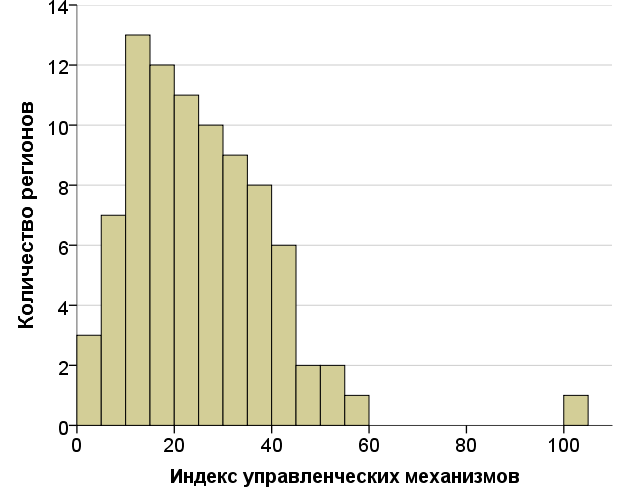 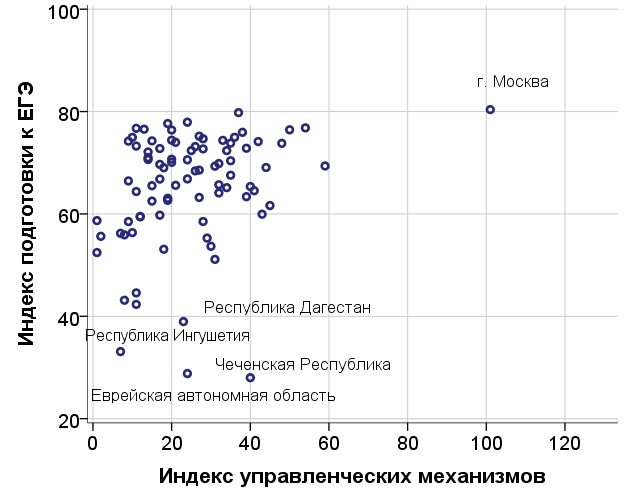 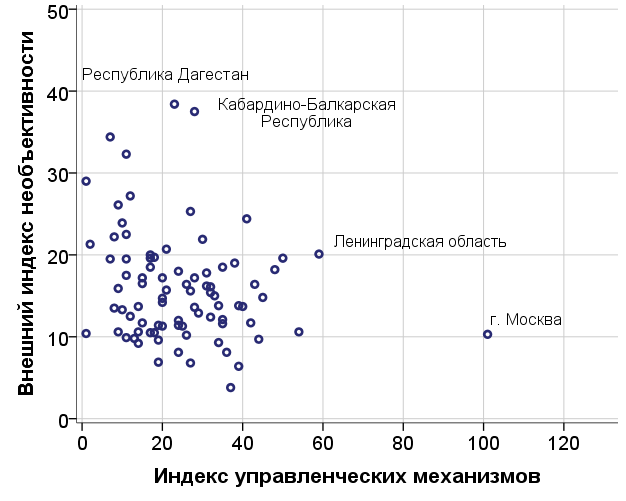 Общая информация о процедурах оценки качества образования, проводимых в Российской ФедерацииПроцедуры оценки качества играют важную роль в российской системе образования.  Наряду с массовыми оценочными процедурами, проводимыми в рамках государственной итоговой аттестации (ГИА), такими как единый государственный экзамен (ЕГЭ) и основной государственный экзамен (ОГЭ), на федеральном уровне проводятся Национальные исследования качества образования (НИКО) и всероссийские проверочные работы (ВПР).  Российская Федерация принимает участие в международных исследованиях качества образования.С целью выявления наиболее талантливых учащихся в различных областях науки, предоставления возможностей всем желающим учащимся проверить свои знания в определенной научной области в условиях соревнования, привлечения учащихся к научно-исследовательской работе организуются олимпиады из Перечня Минобрнауки, проводимые при координации Российского совета олимпиад школьников. Далее представлена краткая информация о вышеперечисленных процедурах оценки качества образования. Необходимо отметить также, что множество диагностических, мониторинговых и т.п. работ проводится на уровне субъектов Российской Федерации, отдельных муниципалитетов и, безусловно, на уровне образовательных организаций.Государственная итоговая аттестация Единый государственный экзаменЕдиный государственный экзамен – это форма государственной итоговой аттестации по образовательным программам среднего общего образования. Был введен в штатный режим в 2009 году. Основная информация и документы, регламентирующие порядок проведения ЕГЭ, представлены на официальном портале ЕГЭ  ege.edu.ru.При проведении ЕГЭ используются контрольные измерительные материалы (КИМ), представляющие собой комплексы заданий стандартизированной формы, а также специальные бланки для оформления ответов на задания. КИМ позволяют установить уровень освоения выпускниками Федерального компонента государственного образовательного стандарта среднего (полного) общего образования, материалы разрабатываются Федеральным институтом педагогических измерений.На территории Российской Федерации ЕГЭ организуется и проводится Федеральной службой по надзору в сфере образования и науки (Рособрнадзором) совместно с органами исполнительной власти субъектов Российской Федерации, осуществляющих государственное управление в сфере образования (ОИВ). Для проведения ЕГЭ на территории Российской Федерации и за ее пределами предусматривается единое расписание экзаменов. К ЕГЭ, как форме ГИА, допускаются обучающиеся, не имеющие академической задолженности, в том числе за итоговое сочинение (изложение), и в полном объеме выполнившие учебный план или индивидуальный учебный план (имеющие годовые отметки по всем учебным предметам учебного плана за каждый год обучения по образовательной программе среднего общего образования не ниже удовлетворительных). Вправе добровольно сдавать ГИА в форме ЕГЭ: обучающиеся с ограниченными возможностями здоровья, обучающиеся дети-инвалиды и инвалиды по образовательным программам среднего общего образования;обучающиеся по образовательным программам среднего общего образования в специальных учебно-воспитательных учреждениях закрытого типа, а также в учреждениях, исполняющих наказание в виде лишения свободы; обучающиеся, получающие среднее общее образование в рамках освоения образовательных программ среднего профессионального образования, в том числе образовательных программ среднего профессионального образования, интегрированных с образовательными программами основного общего и среднего общего образования;обучающиеся по образовательным программам среднего общего образования в 2014-2018 годах в образовательных организациях, расположенных на территориях Республики Крым и города федерального значения Севастополя.Имеют право участвовать в ЕГЭ: выпускники прошлых лет (лица, освоившие образовательные программы среднего общего образования в предыдущие годы и имеющие документ об образовании, подтверждающий получение среднего общего образования (или образовательные программы среднего (полного) общего образования - для лиц, получивших документ об образовании, подтверждающий получение среднего (полного) общего образования, до 1 сентября 2013 года); обучающиеся по образовательным программам среднего профессионального образования; обучающиеся, получающие среднее общее образование в иностранных образовательных организациях, в том числе при наличии у них действующих результатов ЕГЭ прошлых лет. ЕГЭ проводится по 14 общеобразовательным предметам: русский язык, математика (базовая и профильная), физика, химия, история, обществознание, информатика и информационно-коммуникационные технологии (ИКТ), биология, география, литература, иностранные языки (английский, немецкий, французский и испанский языки). При проведении ЕГЭ по иностранным языкам в состав экзамена включен раздел «Говорение», устные ответы на задания которого записываются на аудионосители. Выбор участником ЕГЭ данного раздела является добровольным. Для получения аттестата выпускники текущего года сдают обязательные предметы – русский язык и математику базового либо профильного уровня. Другие учебные предметы ЕГЭ выпускники сдают на добровольной основе по своему выбору для поступления в образовательные организации высшего образования. Для иных категорий участников выбор предметов должен зависеть от планируемой специальности (направления подготовки) для продолжения образования в образовательных организациях высшего образования. Перечень вступительных испытаний в вузах по каждой специальности (направлению подготовки) определен соответствующим приказом Минобрнауки России. При проведении ГИА в форме ЕГЭ (за исключением ЕГЭ по математике базового уровня) используется стобалльная система оценки. По каждому предмету ЕГЭ установлено минимальное количество баллов, преодоление которого подтверждает освоение образовательной программы среднего общего образования. Апелляция о несогласии с выставленными баллами подается в течение двух рабочих дней после официального дня объявления результатов ГИА по соответствующему учебному предмету. Результаты ЕГЭ каждого участника заносятся в федеральную информационную систему, бумажных свидетельств о результатах ЕГЭ не предусмотрено. Срок действия результатов – 4 года, следующих за годом получения таких результатов. Если участник ЕГЭ (выпускник текущего года) получит результат ниже установленного минимального количества баллов по одному из обязательных учебных предметов, он имеет право на повторную сдачу в дополнительные сроки, предусмотренные единым расписанием. В случае если участник ЕГЭ (все категории) не получает минимального количества баллов ЕГЭ по выборным предметам, пересдача ЕГЭ для таких участников ЕГЭ предусмотрена только через год.Массовое участие выпускников организаций среднего общего образования в ЕГЭ по учебным предметам придает его итогам особое значение. Результаты ЕГЭ становятся основным источником информации об уровне общеобразовательной подготовки школьников, о тенденциях развития общего образования в Российской Федерации. Использование массива данных о результатах ЕГЭ в сочетании с широким спектром контекстной информации, имеющейся в распоряжении органов исполнительной власти всех уровней, осуществляющих управление в сфере образования, дает основания для принятия определенных управленческих решений в сфере общего образования. На основе анализа результатов ЕГЭ готовятся программы повышения квалификации педагогов, развития региональных и муниципальных систем образования, методические рекомендации для учителей школ, обозначающие проблемные места в освоении предметов и основные направления работы.Основной государственный экзаменГИА по программам основного общего образования (ГИА-9) включает в себя обязательные экзамены по русскому языку и математике, а также экзамены по выбору обучающегося по двум учебным предметам из числа учебных предметов: физика, химия, биология, литература, география, история, обществознание, иностранные языки (английский, французский, немецкий и испанский языки), информатика и информационно-коммуникационные технологии (ИКТ).Лицам, изучавшим родной язык из числа языков народов Российской Федерации и литературу народов Российской Федерации на родном языке из числа языков народов Российской Федерации при получении основного общего образования, предоставляется право выбрать экзамен по родному языку и/или родной литературе.Таким образом, условием получения обучающимся аттестата об основном общем образовании является успешное прохождение ГИА по четырем учебным предметам. По результатам ГИА-9 школьник может продолжить обучение в старшей школе и в учреждениях среднего профессионального образования.Формы проведения ГИА-9:основной государственный экзамен (ОГЭ); государственный выпускной экзамен (ГВЭ). ОГЭ представляет собой форму организации экзаменов с использованием заданий стандартизированной формы, выполнение которых позволяет установить уровень освоения федерального государственного стандарта основного общего образования. ГВЭ представляет собой форму письменных и устных экзаменов с использованием текстов, тем, заданий и билетов. Основная информация и документы, регламентирующие порядок проведения ГИА-9, представлены на официальном портале gia.edu.ru.ГИА-9 организуется органами исполнительной власти субъектов Российской Федерации, осуществляющими государственной управление в сфере образования, при участии общеобразовательных организаций, образовательных организаций среднего профессионального образования, а также органов местного самоуправления, осуществляющих полномочия в сфере образования. Федеральным институтом педагогических измерений по заданию Рособрнадзора разработаны задания для ГИА-9 и размещены в открытом доступе в сети Интернет на сайте ФИПИ. Содержание заданий ОГЭ определяется Федеральным компонентом государственного стандарта основного общего образования.ОИВ осуществляется формирование контрольных измерительных материалов на региональном уровне из числа заданий, разработанных на федеральном уровне и размещенных в открытом банке заданий. По результатам экзамена набранные участником первичные баллы переводятся в отметку по пятибалльной шкале. Регионам рекомендовано использование системы шкалирования и оценивания по каждому предмету ГИА-9. Результаты ГИА признаются удовлетворительными в случае, если обучающийся по учебным предметам набрал минимальное количество баллов, определенное органом исполнительной власти субъекта Российской Федерации, осуществляющим государственное управление в сфере образования, учредителем, загранучреждением. Обучающимся, не прошедшим ГИА или получившим на ГИА неудовлетворительные результаты более чем по двум учебным предметам, либо получившим повторно неудовлетворительный результат по одному или двум учебным предметам на ГИА в дополнительные сроки, предоставляется право пройти ГИА по соответствующим учебным предметам не ранее 1 сентября текущего года.Анализ результатов основного государственного экзамена проводится в основном на региональном уровне и уровне образовательных организаций. Он дает возможность:выявить сильные и слабые стороны преподавания учебных предметов, причины полученных результатов;определить направления совершенствования образовательного процесса;в процессе подготовки к основному государственному экзамену усилить внимание к информационному обеспечению педагогического сопровождения государственной итоговой аттестации выпускников образовательных организаций.Аналитические материалы могут быть использованы:работниками органов управления образованием для принятия управленческих решений по совершенствованию процесса обучения;работниками организаций дополнительного профессионального образования (институтов повышения квалификации) при разработке и реализации дополнительных профессиональных программ повышения квалификации учителей и руководителей образовательных организаций;методическими объединениями учителей-предметников при обмене опытом работы и распространении успешного опыта обучения школьников предмету и успешного опыта подготовки выпускников к государственной итоговой аттестации;учителями при планировании учебного процесса и корректировке используемых технологий обучения.Национальные исследования качества образованияВ 2014 г. по инициативе Рособрнадзора в Российской Федерации начата реализация программы Национальных исследований качества образования (НИКО), целями которой являются:развитие единого образовательного пространства в Российской Федерации;содействие реализации поручений Президента Российской Федерации и программных документов Правительства Российской Федерации в части, касающейся качества образования;совершенствование механизмов получения достоверной и содержательной информации о состоянии различных уровней и подсистем системы образования, в том числе с учетом введения ФГОС;развитие информационно-аналитической и методологической базы для принятия управленческих решений по развитию системы образования в Российской Федерации;содействие эффективному внедрению ФГОС;содействие процессам стандартизации оценочных процедур в сфере образования.Основная информация об исследованиях и образцы измерительных материалов представлены на сайте www.eduniko.ru. Программа НИКО предусматривает проведение регулярных исследований качества образования по отдельным учебным предметам, на конкретных уровнях общего образования (не реже 2 раз в год), каждое из которых представляет собой отдельный проект в рамках общей программы.   Проведенные и планируемые исследования:Математика, 5, 6 и 7-й классы (октябрь 2014 г.)Русский язык, математика и окружающий мир, 4-й класс (апрель 2015 г.)Информатика и ИКТ, 8-й и 9-й классы (октябрь 2015 г.)История и обществознание, 6-й и 8-й классы (апрель 2016 г.)Иностранные языки (английский, немецкий и французский), 5-й и 8-й классы (октябрь 2016 г.)Основы безопасности жизнедеятельности (ОБЖ), 6-й и 8-й классы (апрель 2017 г.)Химия и биология, 10-й класс (октябрь 2017 г.)Литература, мировая художественная культура (МХК), 6-й и 8-й классы (апрель 2018 г.)География, 7-й и 10-й классы (октябрь 2018 г.)Физкультура, 6-й и 10-й классы (апрель 2019 г.)Каждый проект, реализуемый в рамках программы НИКО, имеет свои предмет исследования, цели и задачи, соответствующие актуальным направлениям развития системы общего образования, и является отдельным исследованием в области оценки качества образования.В рамках каждого проекта предусматривается проведение среди обучающихся в организациях общего образования диагностических работ по отдельным учебным предметам или группам учебных предметов, сбор широкого спектра контекстных данных, непосредственно характеризующих процесс обучения в образовательных организациях, а также анкетирование участников исследования. Диагностические работы выполняются участниками исследований в присутствии организаторов и независимых (от образовательных организаций, в которых проводятся процедуры исследований) наблюдателей.  В процедурах могут принимать участие общественные наблюдатели ЕГЭ или ОГЭ. Каждый проект НИКО реализуется на основе единой для всех участников организационно-технологической схемы, определяемой спецификой этого проекта. В частности, могут применяться технологии, основанные на использовании машиночитаемых бланков ответов, а также технологии компьютерного тестирования.По результатам каждого проекта, реализуемого по программе НИКО, выпускается итоговый доклад, создается открытый банк заданий для использования в оценочных процедурах в системе образования. Диагностические работы, проводимые в рамках проектов программы НИКО, основаны на системно-деятельностном и компетентностном подходах. Измерительные материалы представляют собой совокупность заданий, разнообразных инструкций, систем оценивания и шкал по одному или нескольким учебным предметам, а также бланков, анкет, протоколов. Используемые в инструментарии задания направлены на выявление у участников исследования широкого спектра предметных и метапредметных умений, а также сформированности универсальных учебных действий, обеспечивающих возможность успешного продолжения обучения.Содержание диагностических работ по программам начального образования соответствует Федеральному государственному образовательному стандарту начального общего образования (приказ Минобрнауки России от 06.19.2009 № 373).Содержание диагностических работ по программам основного общего и среднего общего образования определяется Федеральным компонентом государственного стандарта основного общего образования (приказ Минобразования России от 05.03.2004 № 1089 «Об утверждении федерального компонента государственных стандартов начального общего, основного общего и среднего (полного) общего образования»). В части требований к уровню подготовки выпускников содержание диагностических работ, с учетом конкретных особенностей используемого инструментария, соответствует Федеральному государственному образовательному стандарту основного общего образования (приказ Минобрнауки России от 17.12.2010 № 1897).Результаты выполнения диагностических работ выдаются в первичных баллах. Суммарные первичные баллы, набранные участником исследования, могут быть по желанию образовательной организации или обучающегося переведены в отметки по пятибалльной шкале на основе рекомендаций, приведенных в спецификациях измерительных материалов соответствующих диагностических работ.Анализ результатов проведенных процедур исследований может проводиться по следующим направлениям:анализ результатов выполнения заданий диагностической работы по проверяемым элементам содержания и проверяемым умениям;анализ характеристик групп участников с различным уровнем подготовки;анализ результатов выполнения заданий диагностической работы в сопоставлении с ответами участников исследования на вопросы анкеты;анализ результатов выполнения заданий диагностической работы в сопоставлении с контекстными данными об образовательной организации и участниках, собранными в процессе проведения исследований.Результаты каждого проекта программы НИКО могут быть использованы:на федеральном уровне – для формирования направлений государственной политики в области общего образования и разработки конкретных мер по реализации сформированных направлений;на региональном и муниципальном уровне – для разработки методических рекомендаций по совершенствованию преподавания учебных предметов, для совершенствования программ повышения квалификации учителей;образовательными организациями – для совершенствования преподавания учебных предметов на основе методических рекомендаций, для повышения квалификации учителей;родителями и детьми – для повышения информированности, развития моделей родительского оценивания, принятия обоснованных решений о выборе образовательной траектории ребенка. Не предусмотрено использование результатов НИКО для оценки деятельности образовательных организаций, учителей, муниципальных и региональных органов исполнительной власти, осуществляющих государственное управление в сфере образования.Всероссийские проверочные работыВсероссийские проверочные работы (ВПР) – это контрольные работы по различным предметам, проводимые для школьников всей страны. ВПР могут проводиться в начале и в конце учебного года.Организация ВПР предусматривает:• единые критерии оценивания;• единое расписание;• единые тексты заданий.Основная информация об процедуре и образцы работ представлены на сайте www.vpr.statgrad.org. Апробация этого вида оценочных процедур состоялась в декабре 2015 года. В 2016 году проверочные работы организовывались по русскому языку во 2-х и в 5-х классах. В 2017 году ВПР проводились по следующим предметам: русский язык (4 и 5 классы), математика (4 и 5 классы), окружающий мир (4 класс), история (5 и 11 классы), биология (5 и 11 классы), география (10 и 11 классы), физика (11 класс), химия (11 класс).В 2018 году данный перечень предметов пополниkся проверочными работами в 6-х классах, а также проверочной работой по иностранным языкам в 11 классах. В дальнейшем Минобрнауки планирует привлекать другие классы и расширять состав предметов.В 11-х классах ВПР проводятся для выпускников, не выбравших соответствующие предметы для сдачи ЕГЭ.Школы, участвующие в ВПР, должны утвердить порядок их проведения. В нем устанавливается, для каких классов и по каким предметам будут проходить проверочные работы в данной школе. Школа не обязана проводить ВПР по всем предметам, предусмотренным расписанием. Порядком также определяется, кто из обучающихся будет принимать участие в написании проверочных работ. Например, школа может принять решение об участии или неучастии в ВПР обучающихся с ограниченными возможностями здоровья.В варианты Всероссийских проверочных работ включаются задания, проверяющие наиболее значимые и важные для общеобразовательной подготовки учащихся элементы по каждому учебному предмету. В варианты включены преимущественно задания с кратким и развернутым ответом.Задания составляются в формулировках, принятых в учебниках из федерального перечня, рекомендованного Министерством образования и науки РФ для использования в школах. Содержание заданий определяется федеральными государственными образовательными стандартами.Всероссийские проверочные работы учащиеся пишут в своих школах. Рекомендуемое время их проведения – второй-третий урок в школьном расписании; продолжительность – от одного до двух уроков.Для проведения проверочной работы школа должна зарегистрироваться на портале сопровождения ВПР и получить доступ в свой личный кабинет.Материалы ВПР размещаются на портале за три дня до проведения работы в зашифрованном архиве, шифр для распаковки школа получает через свой личный кабинет утром в день написания работы. Критерии оценивания заданий и электронная форма для сбора результатов также передаются школе через личный кабинет на информационном портале ВПР. Это происходит в день проведения работы после ее завершения.Проверка работ участников ВПР осуществляется в день проведения работы коллегиально учителями школы. После проверки работ результаты вносятся школами через личные кабинеты в единую информационную систему, с данными которой могут работать эксперты. Результаты должны быть переданы не позднее чем через сутки после времени начала работы.Результаты ВПР могут использоваться по следующим направлениям.Общероссийский уровень – развитие единого образовательного пространства в Российской Федерации, формирование единых ориентиров в оценке результатов обучения, мониторинг введения федеральных государственных образовательных стандартов.Региональный уровень – диагностика качества образования, формирование программ повышения квалификации учителей. Управленческие решения по низким результатам не принимаются.Школьный уровень – самодиагностика, повышение квалификации учителей, повышение информированности обучающихся и их родителей об уровне подготовки школьников.Родители, школьники – выявление склонностей, проблемных зон, планирование повторения, получение ориентиров для построения образовательных траекторий.Выставлять отметки учащимся за выполнение ВПР школам не рекомендуется.По результатам ВПР не принимаются никакие обязательные решения, важные для определения дальнейшей судьбы или образовательной траектории школьника. Эти результаты не влияют на получение аттестата и на перевод в следующий класс.4. Олимпиады школьниковОсновная цель школьных олимпиад – поиск талантливых обучающихся, выявление и развитие их творческих способностей и интереса к научно-исследовательской деятельности, создание необходимых условий для поддержки одаренных детей, распространение и популяризация научных знаний среди молодежи.Предметные олимпиады школьников проходят практически во всех регионах России. Организаторами, как правило, являются крупные университеты и академии. Но за большинство олимпиад кроме вузов отвечают также общественные организации, средства массовой информации и органы местной власти. Обычно олимпиады проходят в один или несколько этапов. Отборочные этапы, чаще всего, проводятся заочно, а финалы — очно. Форматов проведения олимпиад много. Самые распространенные — это личные и командные состязания.Каждый год в начале осени Минобрнауки России публикует приказ об утверждении Перечня олимпиад школьников и их уровней на соответствующий учебный год. Например, в 2017 году в документ включили 97 олимпиад по различным предметам. Перечень – это список интеллектуальных соревнований для школьников, которые могут давать льготы при поступлении в вузы. Вузы сами определяют льготы, которые они будут предоставлять победителям и призерам олимпиад из Перечня.Одной из наиболее крупных олимпиад является Всероссийская олимпиада школьников (ВсОШ) – массовое ежегодное мероприятие по работе с одаренными школьниками в системе российского образования. Эта система охватывает предметные олимпиады для обучающихся государственных, муниципальных и негосударственных образовательных организаций, которые реализуют образовательные программы основного общего и среднего общего образования.Олимпиада проводится в течение учебного года с сентября по май в установленные сроки и включает четыре этапа: школьный, муниципальный, региональный и заключительный. Заключительный этап проводится в субъектах Российской Федерации, отобранных на основании заявок.Победители и призеры заключительного этапа получают диплом, дающий право поступления при наличии аттестата без экзаменов в любой университет Российской Федерации по профилю олимпиады и награждаются специальной премией Правительства Российской Федерации.Организатором олимпиады является Минобрнауки России, утверждающий состав Центрального оргкомитета и составы Центральных предметно-методических комиссий.Олимпиада проводится на всей территории Российской Федерации по 24 общеобразовательным предметам. Плата за участие в олимпиаде не взимается.Организатором школьного этапа являются орган местного самоуправления, осуществляющий управление в сфере образования.Школьный этап олимпиады проводится для обучающихся 5-11 классов по 24 общеобразовательным предметам, а также для учеников 4 класса по русскому языку и математике.В школьном этапе может принять участие каждый ученик, желающий участвовать в этом интеллектуальном состязании и обучающийся в одной из образовательных организаций муниципального образования.В муниципальном этапе олимпиады принимают участие обучающиеся 7-11 классов.Организатором муниципального этапа олимпиады является орган местного самоуправления, осуществляющий управление в сфере образования.Организатор устанавливает количество участников муниципального этапа олимпиады по каждому общеобразовательному предмету. Он же формирует списки участников данного этапа олимпиады, устанавливая количество баллов по каждому общеобразовательному предмету и классу, необходимое для участия в этом этапе олимпиады.В региональном этапе олимпиады участвуют обучающиеся 9–11 классов:- участники муниципального этапа олимпиады текущего учебного года, набравшие необходимое количество баллов, установленное организатором регионального этапа олимпиады по предмету и классу;- победители и призёры регионального этапа олимпиады предыдущего учебного года, продолжающие обучение в организациях, осуществляющих образовательную деятельность по образовательным программам основного общего и среднего общего образования;- граждане Российской Федерации, обучающиеся 9–11-х классов организаций, осуществляющих образовательную деятельность по образовательным программам основного общего и среднего общего образования, расположенных за пределами территории Российской Федерации, и загранучреждений Министерства иностранных дел Российской Федерации, имеющих в своей структуре специализированные структурные образовательные подразделения.Количественный состав участников заключительного этапа олимпиады устанавливает Минобрнауки России по предложению Центрального оргкомитета всероссийской олимпиады школьников.НаправлениеАнализируемые аспектыОбъективность оценки образовательных результатов в ООВыявление ОО с признаками необъективной оценки образовательных результатов, анализ связей полученных результатов с контекстными данными по ОО Объективность проведения оценочных процедур и олимпиад школьников Сравнение показателей объективности оценочных процедур по отдельным процедурам, по годам, по субъектам Российской ФедерацииКачество массового образования в разрезе учебных предметовДостижение устойчивых средних результатов по различным предметамКачество массового образования в разрезе оценочных процедурДостижение устойчивых средних результатов обучающимися в рамках различных оценочных процедур, анализ связей полученных результатов с контекстными данными по ООДостижение обязательного минимума базовой подготовки в разрезе учебных предметовХарактеристики групп участников оценочных процедур с низкими результатами по учебным предметамДостижение обязательного минимума базовой подготовки в разрезе оценочных процедурХарактеристики групп участников с низкими результатами в различных оценочных процедурах, анализ связей полученных результатов с контекстными данными по ООРазвитие таланта в разрезе учебных предметовХарактеристики групп участников оценочных процедур с высокими результатами по учебным предметамРазвитие таланта в разрезе оценочных процедурХарактеристики групп участников с высокими результатами в различных оценочных процедурах, анализ связей полученных результатов с контекстными данными по ООПрофориентация на рабочие специальностиПоступление в СПО, анализ связей полученных результатов с контекстными данными по ООПрофориентация на специальности ВПОПоступление в вузы, в том числе, в разрезе субъектов Российской Федерации, анализ связей полученных результатов с контекстными данными по ООКачество региональных управленческих механизмов Региональные механизмы управления качеством образования, связи между результатами оценочных процедур и сведениями, характеризующими особенности работы ОИВ Код регионаНазвание регионаВнешний индекс необъективности региона 2017Внешний индекс необъективности региона 201820Чеченская Республика52,9%51,8%5Республика Дагестан35,5%38,4%7Кабардино-Балкарская Республика31,2%37,5%6Республика Ингушетия44,1%34,4%17Республика Тыва36,4%32,3%79Еврейская автономная область25,9%29,0%15Республика28,2%27,2%26Ставропольский край33,9%26,1%1Республика Адыгея16,7%25,3%86Ханты-Мансийский автономный округ32,5%24,4%25Приморский край23,1%23,9%87Чукотский автономный округ10,0%22,5%75Забайкальский край22,8%22,2%3Республика Бурятия23,2%21,9%65Сахалинская область23,0%21,3%42Кемеровская область21,1%20,7%47Ленинградская область14,6%20,1%89Ямало-Ненецкий автономный округ27,0%20,0%92г. Севастополь22%19,7%68Тамбовская область30,4%19,6%30Астраханская область22,2%19,6%50Московская область21,8%19,5%9Карачаево-Черкесская Республика26,7%19,5%48Липецкая область18,9%19,0%51Мурманская область18,2%18,5%74Челябинская область18,9%18,5%23Краснодарский край19,7%18,2%82Республика Крым11,6%18,0%72Тюменская область21,7%17,8%34Волгоградская область19,7%17,5%37Ивановская область23,2%17,2%33Владимирская область23,7%17,2%45Курганская область17,2%17,2%78г. Санкт-Петербург17,3%16,5%73Ульяновская область18,3%16,4%24Красноярский край17,5%16,4%53Новгородская область17,7%16,2%66Свердловская область15,7%16,1%38Иркутская область18,7%15,9%11Республика Коми15,2%15,7%41Камчатский край21,6%15,6%70Томская область12,9%15,4%63Самарская область13,6%15,0%55Омская область17,4%14,8%19Республика Хакасия15,7%14,7%35Вологодская область12,8%14,2%60Псковская область11,0%13,8%27Хабаровский край14,1%13,8%61Ростовская область19,4%13,7%59Пермский край12,6%13,7%40Калужская область19,1%13,6%14Республика Саха (Якутия)16,9%13,5%58Пензенская область20,3%13,3%4Республика Алтай16,1%12,9%28Амурская область18,0%12,5%29Архангельская область17,6%12,4%67Смоленская область13,7%12,1%71Тульская область14,5%12,0%76Ярославская область12,9%11,7%10Республика Карелия11,8%11,7%13Республика Мордовия11,7%11,6%39Калининградская область18,0%11,4%56Оренбургская область5,8%11,4%12Республика Марий Эл15,0%11,3%2Республика Башкортостан17,1%11,3%62Рязанская область11,1%10,6%18Удмуртская Республика13,1%10,6%8Республика Калмыкия6,9%10,6%31Белгородская область12,1%10,5%22Алтайский край15,1%10,5%49Магаданская область20,0%10,4%77г. Москва16,2%10,3%36Воронежская область11,8%10,2%32Брянская область12,4%9,9%21Чувашская Республика11,1%9,8%69Тверская область13,6%9,7%54Новосибирская область14,7%9,6%64Саратовская область12,1%9,3%43Кировская область8,3%9,2%16Республика Татарстан8,7%8,1%46Курская область8,9%8,1%83Ненецкий автономный округ8,3%6,9%52Нижегородская область8,8%6,8%44Костромская область8,3%6,4%57Орловская область7,4%3,8%Код регионаНазвание регионаИндекс неподтверждения медалистов 2017Индекс неподтверждения медалистов 20186Республика Ингушетия47,1%95,0%5Республика Дагестан46,4%94,7%20Чеченская Республика59,8%93,3%82Республика Крым40,8%89,7%7Кабардино-Балкарская Республика31,0%85,3%49Магаданская область8,7%85,0%65Сахалинская область16,3%84,4%19Республика Хакасия15,5%84,3%75Забайкальский край21,6%84,1%26Ставропольский край18,3%83,0%9Карачаево-Черкесская Республика39,6%82,9%34Волгоградская область21,7%81,3%3Республика Бурятия19,4%80,0%86Ханты-Мансийский автономный округ31,3%79,7%45Курганская область11,1%79,7%60Псковская область11,3%79,7%41Камчатский край13,6%79,2%24Красноярский край15,1%79,1%64Саратовская область8,0%77,5%72Тюменская область16,5%77,2%22Алтайский край17,7%77,1%30Астраханская область15,5%75,7%4Республика Алтай32,1%75,6%11Республика Коми9,6%75,3%8Республика Калмыкия12,3%75,2%58Пензенская область14,9%75,1%32Брянская область7,8%74,7%61Ростовская область20,8%74,6%28Амурская область15,5%74,4%21Чувашская Республика11,4%74,1%16Республика Татарстан9,7%73,9%15Республика22,7%73,6%73Ульяновская область13,8%73,1%48Липецкая область15,0%72,8%37Ивановская область7,2%72,6%25Приморский край13,6%72,4%40Калужская область8,7%72,2%68Тамбовская область13,2%72,0%14Республика Саха (Якутия)25,8%71,6%53Новгородская область11,6%70,5%69Тверская область8,6%69,5%13Республика Мордовия17,6%68,9%38Иркутская область11,6%68,3%63Самарская область11,2%68,3%92г. Севастополь25,3%68,0%89Ямало-Ненецкий автономный округ10,5%67,9%23Краснодарский край12,4%67,8%2Республика Башкортостан18,2%67,3%66Свердловская область53,6%66,9%31Белгородская область14,7%66,9%17Республика Тыва25,6%66,7%29Архангельская область6,3%65,6%36Воронежская область17,2%65,5%46Курская область12,8%65,3%42Кемеровская область7,4%64,4%57Орловская область6,7%64,4%10Республика Карелия6,3%64,3%44Костромская область6,7%63,8%33Владимирская область8,5%63,6%71Тульская область12,9%63,4%67Смоленская область9,7%63,3%70Томская область10,1%63,1%52Нижегородская область9,7%62,5%50Московская область12,8%62,5%35Вологодская область5,7%61,8%43Кировская область6,8%61,1%12Республика Марий Эл9,8%60,5%1Республика Адыгея19,0%60,0%51Мурманская область5,2%60,0%78г. Санкт-Петербург9,6%59,9%62Рязанская область9,9%59,8%27Хабаровский край10,7%59,6%47Ленинградская область10,1%57,8%18Удмуртская Республика5,6%57,4%76Ярославская область7,9%56,8%56Оренбургская область5,4%56,7%39Калининградская область11,9%56,3%54Новосибирская область12,2%55,8%74Челябинская область5,1%55,6%55Омская область14,1%55,1%77г. Москва6,0%47,4%59Пермский край4,6%47,4%83Ненецкий автономный округ7,1%79Еврейская автономная область9,1%87Чукотский автономный округНомер кластераХарактеристика кластера1Начальные школы, город2Начальные школы, село3Уровень начального и основного, город, любое образование родителей, маленькие школы4Уровень начального и основного, город, низкое образование родителей, школы среднего размера5Уровень начального и основного, город, среднее образование родителей, школы среднего размера6Уровень начального и основного, город, высокое образование родителей, школы среднего размера7Уровень начального и основного, город, любое образование родителей, школы большого размера8Уровень начального и основного, село, любое образование родителей, маленькие школы9Уровень начального и основного, село, низкое образование родителей, 11Средняя школа, город, низкое образование, малые школы12Средняя школа, город, низкое образование, средние школы13Средняя школа, город, низкое образование, большие школы14Средняя школа, город, среднее образование, малые школы15Средняя школа, город, среднее образование, средние школы16Средняя школа, город, среднее образование, большие школы17Средняя школа, город, высокое образование, любые школы18Средняя школа, село, низкое образование, любые размеры школы19Средняя школа, село, среднее образование, маленькие школы20Средняя школа, село, среднее образование, средние школы21Средняя школа, село, среднее образование, большие школы22Средняя школа, село, высокое образование, любые размеры школыКод регионаНазвание регионаИндекс необъективности ВПР по русскому языку в 4 классеИндекс необъективности ВПР по математике в 4 классеИндекс необъективности ВПР по русскому языку в 5 классеИндекс необъективности ВПР по математике в 5 классеИндекс необъективности ОГЭ по русскому языку Индекс необъективности ОГЭ по математике 70Томская область8,2%6,2%1,9%2,4%9,1%5,5%20Чеченская Республика7,9%6,7%13,8%10,8%29,8%41,3%9Карачаево-Черкесская Республика7,8%4,4%2,4%3,0%17,9%28,0%6Республика Ингушетия7,3%7,9%5,8%3,4%20,2%17,8%5Республика Дагестан6,2%5,4%4,5%4,2%22,5%35,9%86Ханты-Мансийский автономный округ5,8%4,2%4,1%2,2%14,5%7,2%92г. Севастополь5,7%2,1%2,4%0,0%4,1%13,1%65Сахалинская область4,8%4,1%2,8%1,9%10,1%5,6%17Республика Тыва4,7%3,8%4,4%3,3%17,9%16,9%7Кабардино-Балкарская Республика4,6%1,9%3,9%2,6%16,1%29,3%78г. Санкт-Петербург4,6%3,0%2,4%2,2%5,5%2,6%15Республика4,1%3,3%1,9%2,4%20,4%24,3%41Камчатский край3,8%4,4%2,0%0,0%16,5%8,1%8Республика Калмыкия3,7%4,0%3,0%0,8%5,0%3,6%25Приморский край3,4%1,6%3,5%1,4%17,0%16,3%47Ленинградская область3,3%1,6%2,6%1,6%10,9%3,9%48Липецкая область3,2%1,1%2,7%1,3%10,1%12,3%66Свердловская область3,2%1,7%3,2%2,2%9,0%1,6%52Нижегородская область3,0%0,8%2,5%1,6%0,0%9,5%42Кемеровская область2,9%1,2%2,6%1,9%15,1%7,5%50Московская область2,8%2,8%4,5%3,8%8,5%8,6%87Чукотский автономный округ2,7%1,2%0,0%1,2%12,9%3,8%37Ивановская область2,6%1,4%3,7%0,6%11,8%10,1%51Мурманская область2,6%0,0%3,3%3,5%7,1%7,2%68Тамбовская область2,5%0,0%3,7%3,8%7,4%13,0%74Челябинская область2,5%2,2%3,2%3,6%11,5%3,7%82Республика Крым2,4%1,6%4,9%1,9%4,2%0,0%45Курганская область2,4%2,4%2,8%2,3%11,6%7,2%53Новгородская область2,4%0,6%1,6%1,2%3,3%5,8%59Пермский край2,2%0,5%1,4%0,3%8,6%2,2%3Республика Бурятия2,2%1,5%1,2%1,9%23,2%19,7%69Тверская область2,1%1,3%1,8%1,2%9,7%6,8%18Удмуртская Республика2,1%1,6%0,8%1,1%11,2%4,0%35Вологодская область2,1%0,5%2,0%1,0%5,1%4,3%4Республика Алтай2,1%0,2%0,7%1,3%9,3%3,7%63Самарская область2,1%1,0%1,8%1,7%3,9%6,5%62Рязанская область2,1%0,7%3,1%4,7%3,2%9,4%24Красноярский край2,0%1,5%1,6%1,8%13,3%11,1%55Омская область2,0%1,8%1,8%1,4%10,7%7,8%23Краснодарский край2,0%1,8%1,5%1,8%5,6%14,7%39Калининградская область1,9%0,0%1,0%1,1%9,2%0,9%1Республика Адыгея1,8%2,1%1,9%3,9%7,3%13,6%43Кировская область1,7%0,6%0,9%0,6%2,7%2,0%44Костромская область1,6%0,9%0,9%0,8%3,6%4,9%71Тульская область1,6%0,9%2,1%1,4%5,3%6,1%26Ставропольский край1,6%2,4%2,3%2,6%13,6%13,4%22Алтайский край1,5%0,8%0,7%1,3%9,4%8,6%76Ярославская область1,4%0,9%0,5%0,6%8,7%9,1%33Владимирская область1,4%2,8%0,9%1,2%12,0%14,1%19Республика Хакасия1,4%0,9%2,5%1,5%11,3%11,5%12Республика Марий Эл1,3%0,0%1,8%0,6%6,9%4,0%34Волгоградская область1,3%0,4%1,4%0,9%13,2%13,9%56Оренбургская область1,3%1,8%2,2%1,9%7,7%1,2%40Калужская область1,2%0,9%1,0%0,7%12,9%9,8%10Республика Карелия1,2%0,6%0,3%1,2%2,3%7,1%57Орловская область1,1%1,0%0,3%0,6%2,7%5,2%89Ямало-Ненецкий автономный округ1,1%1,5%5,6%1,4%11,4%7,7%27Хабаровский край1,1%1,1%0,7%1,2%12,7%8,4%38Иркутская область1,1%1,2%1,3%1,1%14,2%11,7%32Брянская область1,0%1,0%1,8%2,3%8,6%8,7%11Республика Коми1,0%0,9%1,7%1,1%8,4%10,0%30Астраханская область0,9%0,5%2,2%1,9%12,3%9,3%29Архангельская область0,9%0,0%3,9%0,5%5,6%8,7%77г. Москва0,9%0,8%1,0%0,9%1,5%5,8%2Республика Башкортостан0,8%1,2%1,5%2,0%11,4%3,3%75Забайкальский край0,8%0,6%1,6%1,7%18,1%18,9%54Новосибирская область0,7%1,0%0,7%0,7%10,3%5,5%61Ростовская область0,7%0,3%1,8%1,1%11,4%12,4%14Республика Саха (Якутия)0,7%1,5%0,9%0,8%12,2%8,4%13Республика Мордовия0,6%0,0%0,3%0,7%6,4%11,2%58Пензенская область0,6%1,4%3,0%1,8%16,4%4,6%72Тюменская область0,5%0,6%1,5%1,4%20,0%13,4%28Амурская область0,5%0,7%1,1%2,1%17,3%14,8%60Псковская область0,5%0,0%0,6%0,2%18,9%17,6%31Белгородская область0,5%1,4%1,3%0,8%5,1%6,2%64Саратовская область0,4%0,6%1,4%1,7%8,1%7,2%79Еврейская автономная область0,4%0,3%1,8%4,5%30,3%31,5%21Чувашская Республика0,3%0,2%0,8%1,0%1,8%2,2%16Республика Татарстан0,3%0,4%2,2%1,3%1,6%2,2%73Ульяновская область0,2%0,6%1,2%0,3%10,4%11,9%36Воронежская область0,1%0,1%1,0%0,7%8,1%11,7%83Ненецкий автономный округ0,0%0,0%0,0%0,0%17,0%11,3%67Смоленская область0,0%0,1%1,5%0,7%12,2%13,5%46Курская область0,0%1,1%1,7%0,2%8,7%12,6%49Магаданская область0,0%2,5%1,2%0,0%0,8%2,7%Название олимпиадыПредметПроцент не подтвердившихМежрегиональная отраслевая олимпиада школьников «Паруса надежды»техника и технологии63%Многопрофильная инженерная олимпиада «Звезда»техника и технологии50%Межрегиональная отраслевая олимпиада школьников «Паруса надежды»математика47%Межрегиональная экономическая олимпиада школьников имени Н.Д. Кондратьеваэкономика41%Олимпиада по комплексу предметов «Культура и искусство»технический рисунок и декоративная композиция38%Название олимпиадыПредметПроцент не подтвердившихОбщероссийская олимпиада школьников «Основы православной культуры»основы православной культуры54%Открытая региональная межвузовская олимпиада вузов Томской области (ОРМО)история51%Многопрофильная инженерная олимпиада «Звезда»техника и технологии43%Открытая региональная межвузовская олимпиада вузов Томской области (ОРМО)физика43%Многопрофильная инженерная олимпиада «Звезда»обществознание39%Оценочная процедураИндекс низких результатовИндекс массовых результатовИндекс высоких результатовКол-во человеко-экзаменовВПР-2016. 4 класс8,02%61,30%45,50%3 862 748ВПР-2017. 4 класс10,20%52,30%38,58%4 118 085ВПР-2017. 5 класс38,70%22,00%23,90%4 113 886ВПР-2017. 11 класс11,90%31,10%1 310 089ВПР-2018. 4 класс10,15%50,71%38,30%4 384 005ВПР-2018. 5 класс37,75%14,49%27,49%5 132 426ВПР-2018. 6 класс46,51%12,71%25,51%5 011 442ВПР-2018. 11 класс5,40%24,20%1 478 571ОГЭ-201624,83%55,40%23,47%4 751 030ОГЭ-201719,60%55,10%25,14%4 851 747ОГЭ-201820,39%48,15%29,46%5 158 604ЕГЭ-201618,69%51,20%18,69%2 243 361ЕГЭ-201716,64%52,40%23,14%2 154 053ЕГЭ-201815,94%49,83%20,34%2 436 004Итого51 006 051 Код Регион2016 количество дипломов финала ВсОШ2017 количество дипломов финала ВсОШ2018 количество дипломов финала ВсОШ2016 количество дипломов финала ВсОШ на 1000 выпускников 9 и 11 классов2017 количество дипломов финала ВсОШ на 1000 выпускников 9 и 11 классов2018 количество дипломов финала ВсОШ на 1000 выпускников 9 и 11 классов77г. Москва6998179064,65,186,4113Республика Мордовия4548494,625,055,0118Удмуртская Республика5370902,433,233,9378г. Санкт-Петербург2041991833,22,982,8616Республика Татарстан1411401392,722,82,6043Кировская область4939392,882,372,2049Магаданская область3251,290,922,1035Вологодская область2519251,621,181,5274Челябинская область7572681,661,661,3976Ярославская область2324211,511,561,2648Липецкая область2019191,371,321,2221Чувашская Республика4225212,391,481,2039Калининградская область57150,390,571,1073Ульяновская область1513170,950,871,0654Новосибирская область5554431,531,441,0527Хабаровский край612170,360,730,9558Пензенская область1310150,810,650,9429Архангельская область1312160,80,710,9253Новгородская область11571,50,690,8845Курганская область75110,580,430,8759Пермский край2627290,710,750,7850Московская область7892740,830,930,7266Свердловская область4444430,790,80,7171Тульская область1614130,910,80,7152Нижегородская область5040281,291,020,7063Самарская область2127280,540,710,6711Республика Коми81190,610,850,6568Тамбовская область7480,540,320,6238Иркутская область2122240,560,590,6031Белгородская область1516120,740,830,5947Ленинградская область87110,490,420,5962Рязанская область6280,460,150,5940Калужская область11980,850,690,5970Томская область12690,80,450,5846Курская область61280,410,830,541Республика Адыгея4230,740,380,5255Омская область1814140,680,540,5172Тюменская область136120,620,270,5092г. Севастополь7431,440,870,502Республика Башкортостан4335290,760,620,4837Ивановская область9660,780,50,4712Республика Марий Эл111241,211,30,4341Камчатский край2220,430,440,4236Воронежская область126120,410,210,4056Оренбургская область2017110,750,650,3951Мурманская область4540,390,510,3761Ростовская область1819200,360,370,3726Ставропольский край2117130,60,50,3664Саратовская область1413110,460,430,3667Смоленская область4240,350,170,3328Амурская область1240,080,160,3110Республика Карелия3330,350,340,3157Орловская область7230,710,210,3042Кемеровская область1616110,450,460,2914Республика Саха (Якутия)9960,450,460,2923Краснодарский край3933230,560,450,2965Сахалинская область01200,130,2686Ханты-Мансийский автономный округ81070,310,390,2622Алтайский край8590,240,150,2534Волгоградская область13680,410,190,2532Брянская область6540,380,310,2460Псковская область2420,260,50,2369Тверская область7640,420,360,238Республика Калмыкия001000,2344Костромская область4420,460,470,2224Красноярский край151290,370,290,2189Ямало-Ненецкий автономный округ4320,410,320,2182Республика Крым2450,440,580,1833Владимирская область4830,250,480,177Кабардино-Балкарская Республика3520,240,420,163Республика Бурятия1220,060,120,1225Приморский край4030,1600,1130Астраханская область1110,080,080,075Республика Дагестан003000,064Республика Алтай2000,46006Республика Ингушетия02000,2409Карачаево-Черкесская Республика00000015Республика Северная Осетия00000017Республика Тыва00000019Республика Хакасия1000,130020Чеченская Республика1100,030,03075Забайкальский край01000,06079Еврейская автономная область00000083Ненецкий автономный округ00000087Чукотский автономный округ01000,960Предмет, оценочная процедура% не преодолевших мин. границуИндекс низких результатовИндекс массовых результатовИндекс высоких результатовКоличество участниковРусский языкНИКО-2015. 4 класс7,80%12,10%53,70%12,50%21 461ВПР-2016. 4 класс3,00%4,50%80,00%43,90%1 285 493ВПР-2017. 4 класс3,80%6,80%70,80%28,70%1 365 348ВПР-2017. 5 класс15,40%26,40%40,40%11,80%1 108 215ВПР-2018. 4 класс4,59%8,32%66,08%23,54%1 454 556ВПР-2018. 5 класс15,02%26,30%40,27%11,29%1 322 763ВПР-2018. 6 класс18,61%37,40%30,23%7,95%1 007 355ОГЭ-20163,00%4,60%76,30%35,10%1 186 375ОГЭ-20172,80%4,50%75,50%32,70%1 224 290ОГЭ-20183,20%5,01%73,66%31,01%1 321 416ЕГЭ-20162,20%3,30%77,20%26,10%632 334ЕГЭ-20171,60%2,50%78,80%25,30%609 801ЕГЭ-20181,54%2,42%80,83%30,51%674 894МатематикаНИКО-2015. 4 класс3,80%6,00%59,40%8,40%20 788НИКО-2014. 5 класс12,40%19,00%32,50%3,80%17 573НИКО-2014. 6 класс16,80%25,10%33,50%7,90%16 724НИКО-2014. 7 класс27,90%35,90%24,70%5,50%14 983ВПР-2016. 4 класс2,50%4,70%65,80%20,70%1 294 589ВПР-2017. 4 класс2,20%5,00%59,60%13,60%1 380 127ВПР-2017. 5 класс10,70%20,00%31,40%1,60%1 108 491ВПР-2018. 4 класс1,93%4,35%59,80%20,83%1 470 429ВПР-2018. 5 класс13,61%26,94%21,70%1,52%1 319 648ВПР-2018. 6 класс14,29%31,99%26,09%7,34%1 027 050ОГЭ-201611,90%17,80%53,00%14,80%1 218 003ОГЭ-20178,80%14,70%55,10%16,30%1 223 449ОГЭ-201810,03%17,26%51,06%13,78%1 402 261ЕГЭ-20163,60%7,30%52,50%11,90%632 001ЕГЭ-20172,90%8,00%54,20%16,20%602 909ЕГЭ-20182,54%6,45%57,00%11,13%683 103ИсторияНИКО-2016. 6 класс33,10%44,40%20,10%1,90%13 335НИКО-2016. 8 класс38,10%47,70%11,00%0,50%11 676ВПР-2017. 5 класс7,20%13,10%50,90%21,00%957 045ВПР-2017. 11 класс2,10%2,90%82,70%42,80%265 352ВПР-2018. 5 класс5,98%13,61%48,07%19,52%1 300 891ВПР-2018. 6 класс9,36%19,31%40,72%14,59%740 289ВПР-2018. 11 класс1,56%2,94%81,92%34,68%248 305ОГЭ-201632,90%40,80%28,90%6,00%113 720ОГЭ-201714,80%20,90%44,30%12,00%72 940ОГЭ-201810,89%16,26%49,58%13,86%68 382ЕГЭ-201614,90%21,60%39,80%7,90%115 326ЕГЭ-20178,70%15,10%45,40%11,70%110 208ЕГЭ-201810,82%17,53%44,62%11,34%122 869ОбществознаниеНИКО-2016. 6 класс24,50%32,70%25,20%1,70%13 351НИКО-2016. 8 класс37,90%47,50%11,80%0,40%11 806ВПР-2018. 6 класс6,42%13,57%55,95%16,49%765 031ОГЭ-201615,20%22,20%34,80%4,70%789 919ОГЭ-20177,10%11,70%47,50%8,20%795 800ОГЭ-20187,93%13,39%43,41%6,72%860 720ЕГЭ-201616,70%24,70%36,30%7,40%340 864ЕГЭ-201713,60%20,80%41,50%9,70%315 467ЕГЭ-201815,35%22,53%41,09%12,94%348 762ФизикаВПР-2017. 11 класс6,90%9,60%54,60%7,20%240 442ВПР-2018. 11 класс3,44%7,74%46,34%9,60%221 547ОГЭ-20169,40%16,60%39,10%10,70%196 940ОГЭ-20174,40%9,10%49,40%14,90%177 453ОГЭ-20183,47%7,54%51,51%15,81%179 134ЕГЭ-20165,50%14,40%41,30%12,30%161 833ЕГЭ-20173,60%9,80%50,80%17,00%154 363ЕГЭ-20184,19%11,10%52,10%18,91%158 741ХимияНИКО-2017. 10 класс39,70%57,00%6,50%0,60%25 090ВПР-2017. 11 класс6,10%9,40%62,90%21,40%227 423ВПР-2018. 11 класс3,10%8,20%57,02%19,06%225 610ОГЭ-20169,60%15,60%57,90%27,20%157 490ОГЭ-20173,70%6,70%71,60%37,60%164 740ОГЭ-20183,44%6,68%71,83%37,83%167 153ЕГЭ-201615,10%20,00%40,70%5,80%73 881ЕГЭ-201716,80%22,00%43,10%7,90%73 220ЕГЭ-201817,78%23,68%40,04%9,22%92 510БиологияНИКО-2017. 10 класс14,90%22,70%21,10%0,70%26 316ВПР-2017. 5 класс10,20%16,60%49,70%12,50%940 135ВПР-2017. 11 класс3,10%5,50%64,50%11,30%248 001ВПР-2018. 5 класс2,49%4,79%62,12%10,48%1 271 682ВПР-2018. 6 класс5,58%13,52%49,25%9,67%779 548ВПР-2018. 11 класс2,02%6,09%66,35%19,41%245 809ОГЭ-201614,20%21,20%35,40%5,70%418 316ОГЭ-20177,20%12,30%42,90%7,00%404 226ОГЭ-20185,38%9,94%46,24%7,82%400 966ЕГЭ-201617,90%26,50%34,30%7,50%118 048ЕГЭ-201717,70%25,20%37,10%8,10%111 692ЕГЭ-201817,69%26,37%32,36%5,03%133 484Окружающий мирНИКО-2015. 4 класс1,90%3,50%76,10%26,50%21 339ВПР-2016. 4 класс1,40%3,60%69,00%21,20%1 282 666ВПР-2017. 4 класс0,90%2,60%74,90%21,80%1 372 610ВПР-2018. 4 класс0,83%2,14%73,50%22,44%1 459 020ГеографияВПР-2017. 11 класс4,60%7,00%57,70%11,80%328 871ВПР-2018. 6 класс4,24%9,54%50,42%8,93%743 694ВПР-2018. 11 класс2,00%4,19%72,80%18,40%321 216НИКО-2018. 7 класс27,03%46,28%13,37%0,90%31 779НИКО-2018. 10 класс4,81%12,36%21,45%0,16%20 567ОГЭ-201624,50%32,80%35,70%10,70%325 203ОГЭ-20179,50%15,30%51,00%16,80%369 942ОГЭ-20189,10%15,41%50,96%17,13%449 932ЕГЭ-201612,70%17,00%50,80%12,30%16 262ЕГЭ-20179,30%12,90%54,00%10,60%13 774ЕГЭ-20187,52%11,10%56,19%11,43%17 790ЛитератураНИКО-2018. 6 класс15,78%18,20%40,61%4,09%25610НИКО-2018. 8 класс21,41%28,35%25,60%2,50%24845ОГЭ-201614,70%18,70%58,20%27,40%51 492ОГЭ-20173,70%6,30%72,30%35,20%42 299ОГЭ-20185,38%10,05%66,08%34,69%39 344ЕГЭ-20163,70%5,50%66,00%10,50%39 372ЕГЭ-20172,90%4,50%67,90%11,50%41 616ЕГЭ-20185,49%7,98%67,45%20,19%49 326Информатика и ИКТОГЭ-20167,50%10,70%62,20%24,70%188 809ОГЭ-20174,10%6,50%66,50%25,70%273 637ОГЭ-20184,90%7,91%61,22%22,47%372 884ЕГЭ-201611,90%19,10%39,70%4,10%47 759ЕГЭ-20179,50%16,40%42,60%8,00%52 631ЕГЭ-201812,32%18,80%42,47%5,10%71 704Английский языкНИКО-2016. 5 класс35,30%45,70%20,90%3,20%16 874НИКО-2016. 8 класс44,00%53,40%15,60%2,40%16 564ВПР-2018. 11 класс (письменно и устно)3,75%7,66%72,83%39,46%18 118ВПР-2018. 11 класс 
(письменно)1,79%3,45%83,14%49,22%182 682ОГЭ-20165,50%8,20%76,20%40,60%99 757ОГЭ-20172,20%3,90%84,10%50,40%98 752ОГЭ-20182,14%3,68%85,19%52,14%112 978ЕГЭ-20161,60%2,80%80,90%36,50%62 429ЕГЭ-20171,50%2,60%87,90%36,40%65 349ЕГЭ-20181,27%2,27%79,47%30,36%79 061Итого51 672 837Код регионаНазвание регионаИндекс поступления в СПО ООО, 2017 годИндекс поступления в СПО ООО, 2018 год9Карачаево-Черкесская Республика53,0%68,7%1Республика Адыгея51,5%61,0%56Оренбургская область57,8%59,3%30Астраханская область51,9%57,7%68Тамбовская область53,8%56,7%28Амурская область44,2%55,7%2Республика Башкортостан52,7%55,6%42Кемеровская область51,0%55,4%18Удмуртская Республика51,9%55,1%47Ленинградская область51,2%54,6%35Вологодская область54,3%54,5%53Новгородская область51,6%53,9%61Ростовская область49,2%53,8%23Краснодарский край51,1%53,7%46Курская область51,2%53,6%57Орловская область50,3%53,2%16Республика Татарстан51,7%52,8%59Пермский край51,9%52,8%33Владимирская область49,8%52,7%66Свердловская область48,7%52,4%31Белгородская область52,7%52,2%12Республика Марий Эл49,4%52,1%74Челябинская область49,4%51,3%52Нижегородская область48,9%51,3%26Ставропольский край47,3%50,7%51Мурманская область45,4%50,7%48Липецкая область49,5%50,5%34Волгоградская область46,5%50,3%21Чувашская Республика47,4%50,2%45Курганская область46,4%50,2%73Ульяновская область47,7%49,9%44Костромская область45,9%49,9%4Республика Алтай37,8%49,7%13Республика Мордовия48,6%49,5%62Рязанская область46,4%49,3%43Кировская область44,8%49,0%71Тульская область45,6%48,8%37Ивановская область44,7%48,7%32Брянская область45,5%48,6%76Ярославская область47,0%48,6%64Саратовская область48,3%48,5%69Тверская область46,0%48,3%63Самарская область45,5%48,2%58Пензенская область48,6%48,2%39Калининградская область46,6%48,0%19Республика Хакасия45,2%47,9%67Смоленская область43,6%47,5%29Архангельская область43,7%47,3%36Воронежская область44,5%47,1%83Ненецкий автономный округ30,4%46,4%40Калужская область46,5%46,1%50Московская область43,7%45,7%55Омская область43,9%45,6%11Республика Коми44,8%45,4%75Забайкальский край43,3%45,4%27Хабаровский край43,4%44,4%3Республика Бурятия43,7%44,4%60Псковская область43,7%43,8%22Алтайский край39,2%43,4%5Республика Дагестан40,9%43,2%6Республика Ингушетия30,3%42,7%38Иркутская область41,1%42,2%41Камчатский край44,7%42,0%15Республика40,3%42,0%79Еврейская автономная область41,0%41,3%8Республика Калмыкия35,9%41,0%54Новосибирская область35,7%39,3%89Ямало-Ненецкий автономный округ36,7%39,0%25Приморский край40,1%38,6%24Красноярский край36,6%37,9%20Чеченская Республика34,0%37,9%82Республика Крым34,4%37,8%10Республика Карелия36,1%37,6%7Кабардино-Балкарская Республика35,0%37,4%65Сахалинская область35,8%37,2%86Ханты-Мансийский автономный округ34,0%37,1%49Магаданская область39,2%36,6%17Республика Тыва28,3%35,7%92г. Севастополь31,0%35,4%78г. Санкт-Петербург32,0%30,6%87Чукотский автономный округ31,9%30,3%72Тюменская область31,1%30,2%77г. Москва23,7%24,3%14Республика Саха (Якутия)21,3%24,0%70Томская область33,5%КодРегионПроцент выпускников 11 классов, поступивших в ОО СПО 2017Процент выпускников 11 классов, поступивших в ОО СПО 201817Республика Тыва46,49%43,68%14Республика Саха (Якутия)41,67%42,27%87Чукотский автономный округ25,89%38,10%4Республика Алтай36,09%36,83%72Тюменская область38,97%35,46%10Республика Карелия35,91%34,66%6Республика Ингушетия33,97%32,24%83Ненецкий автономный округ25,93%31,95%24Красноярский край32,89%31,27%29Архангельская область30,03%30,43%22Алтайский край32,80%29,76%79Еврейская автономная область25,61%28,19%20Чеченская Республика28,30%27,99%3Республика Бурятия25,11%27,28%5Республика Дагестан23,92%26,84%65Сахалинская область19,36%26,73%55Омская область28,31%26,72%25Приморский край21,43%25,48%47Ленинградская область25,71%25,14%75Забайкальский край24,67%25,13%54Новосибирская область25,35%24,80%28Амурская область30,24%24,79%38Иркутская область23,87%24,56%49Магаданская область16,34%24,55%12Республика Марий Эл24,04%24,38%69Тверская область23,10%23,44%19Республика Хакасия23,60%23,25%7Кабардино-Балкарская Республика22,75%23,16%59Пермский край23,67%23,11%8Республика Калмыкия21,94%22,31%11Республика Коми22,38%22,04%45Курганская область20,90%21,64%34Волгоградская область21,48%21,63%66Свердловская область22,66%21,56%2Республика Башкортостан22,35%21,55%53Новгородская область22,88%21,54%61Ростовская область21,02%21,28%67Смоленская область19,69%21,09%76Ярославская область23,18%20,67%60Псковская область20,67%20,01%82Республика Крым20,47%19,81%33Владимирская область19,29%18,93%44Костромская область20,20%18,70%39Калининградская область16,36%18,66%15Республика Северная Осетия18,44%18,41%74Челябинская область17,39%18,18%27Хабаровский край15,84%18,04%26Ставропольский край17,14%17,99%43Кировская область21,08%17,98%71Тульская область16,83%17,70%41Камчатский край12,60%17,58%51Мурманская область16,55%17,22%42Кемеровская область18,82%17,00%31Белгородская область16,23%16,84%73Ульяновская область15,58%16,65%89Ямало-Ненецкий автономный округ17,88%16,26%86Ханты-Мансийский автономный округ17,90%16,18%35Вологодская область16,35%16,10%32Брянская область14,88%16,09%9Карачаево-Черкесская Республика17,78%16,03%21Чувашская Республика15,22%15,79%64Саратовская область15,13%15,66%37Ивановская область15,90%15,59%62Рязанская область16,05%15,34%30Астраханская область15,36%15,31%78г. Санкт-Петербург15,15%15,22%36Воронежская область13,31%15,08%1Республика Адыгея13,70%15,00%68Тамбовская область18,07%14,97%56Оренбургская область14,11%14,55%23Краснодарский край14,29%14,22%18Удмуртская Республика14,09%13,64%40Калужская область14,84%13,36%46Курская область11,92%13,29%52Нижегородская область15,34%13,10%58Пензенская область12,91%13,07%50Московская область12,96%12,30%48Липецкая область10,70%11,55%57Орловская область10,48%11,39%16Республика Татарстан11,98%10,36%13Республика Мордовия9,63%9,73%70Томская область*28,22%7,70%92г. Севастополь7,46%6,97%63Самарская область*10,28%4,35%77г. Москва*8,52%2,76%КодРегионДоля выпускников 11 классов, поступивших в ОО СПО 2018 городДоля выпускников 11 классов, поступивших в ОО СПО 2018 селоДоля выпускников 11 класса в городской местности от всех выпускников 11 класса 1Республика Адыгея10,54%21,45%54,18%2Республика Башкортостан14,14%37,34%66,72%3Республика Бурятия18,41%40,84%63,10%4Республика Алтай32,88%40,21%41,29%5Республика Дагестан20,16%32,40%39,15%6Республика Ингушетия29,14%36,38%48,88%7Кабардино-Балкарская Республика14,94%35,10%59,16%8Республика Калмыкия15,14%33,22%56,58%9Карачаево-Черкесская Республика14,23%19,69%53,02%10Республика Карелия32,16%48,04%86,20%11Республика Коми17,92%38,23%79,73%12Республика Марий Эл19,35%36,40%74,04%13Республика Мордовия6,30%17,16%72,68%14Республика Саха (Якутия)30,09%57,63%55,07%15Республика Северная Осетия14,03%30,83%74,05%16Республика Татарстан7,40%23,65%81,67%17Республика Тыва34,33%59,25%57,72%18Удмуртская Республика8,28%24,27%65,73%19Республика Хакасия17,73%37,54%71,62%20Чеченская Республика23,61%31,27%39,99%21Чувашская Республика10,38%28,39%66,73%22Алтайский край21,28%41,97%61,10%23Краснодарский край11,15%19,52%62,24%24Красноярский край24,82%52,18%78,03%25Приморский край21,93%38,94%81,21%26Ставропольский край14,54%23,97%63,57%27Хабаровский край14,26%34,77%83,57%28Амурская область19,12%42,82%70,78%29Архангельская область26,57%43,50%78,57%30Астраханская область12,30%24,14%77,56%31Белгородская область12,00%30,81%74,03%32Брянская область13,13%30,19%82,96%33Владимирская область16,71%35,08%89,05%34Волгоградская область17,86%39,84%82,65%35Вологодская область14,39%29,69%83,70%36Воронежская область11,51%27,37%77,29%37Ивановская область13,95%31,25%90,92%38Иркутская область19,76%43,77%80,69%39Калининградская область16,69%39,81%91,50%40Калужская область11,80%26,10%87,42%41Камчатский край13,22%33,03%78,49%42Кемеровская область15,06%33,45%90,46%43Кировская область16,11%31,30%90,26%44Костромская область15,40%32,42%79,07%45Курганская область16,50%34,07%70,44%46Курская область10,83%21,72%78,73%47Ленинградская область22,60%36,43%80,37%48Липецкая область9,53%17,34%74,67%49Магаданская область22,58%33,33%96,57%50Московская область10,76%22,78%87,15%51Мурманская область16,81%26,03%95,12%52Нижегородская область11,63%24,36%89,03%53Новгородская область18,79%42,65%88,19%54Новосибирская область18,79%48,42%82,52%55Омская область19,51%45,33%76,33%56Оренбургская область8,76%25,84%65,93%57Орловская область10,29%15,25%80,55%58Пензенская область9,88%24,03%80,51%59Пермский край18,50%42,61%80,62%60Псковская область16,50%38,83%85,14%61Ростовская область16,25%33,61%70,91%62Рязанская область12,21%34,35%86,55%63Самарская область*4,02%6,23%85,00%64Саратовская область12,49%32,46%85,31%65Сахалинская область24,08%42,34%86,38%66Свердловская область19,02%42,01%86,05%67Смоленская область18,43%35,61%82,26%68Тамбовская область11,66%23,98%80,25%69Тверская область21,23%41,24%88,72%70Томская область*5,92%12,93%74,61%71Тульская область16,04%30,93%87,31%72Тюменская область24,86%59,00%69,61%73Ульяновская область13,34%29,51%82,81%74Челябинская область15,13%36,63%85,93%75Забайкальский край20,45%33,64%73,36%76Ярославская область18,61%34,23%89,85%77г. Москва*2,76%100,00%78г. Санкт-Петербург15,22%100,00%79Еврейская автономная область23,77%38,70%71,74%82Республика Крым12,73%29,98%58,55%83Ненецкий автономный округ26,63%57,14%73,09%86Ханты-Мансийский автономный округ14,91%25,44%92,55%87Чукотский автономный округ32,08%66,22%66,25%89Ямало-Ненецкий автономный округ13,15%33,20%84,65%92г. Севастополь6,96%7,41%93,95%КодРегионИндекс поступления в ВПО, 2017 годИндекс поступления в ВПО, 2018 год57Орловская область86,13%75,86%63Самарская область86,45%75,25%46Курская область84,70%74,00%13Республика Мордовия87,35%73,42%48Липецкая область86,02%73,09%58Пензенская область84,07%72,99%16Республика Татарстан85,08%72,04%21Чувашская Республика77,70%71,55%68Тамбовская область77,70%71,54%18Удмуртская Республика81,13%70,77%77г. Москва83,43%70,75%42Кемеровская область76,79%70,29%40Калужская область79,83%70,18%37Ивановская область80,34%69,92%52Нижегородская область78,78%69,67%62Рязанская область79,86%69,37%56Оренбургская область82,91%69,05%2Республика Башкортостан73,70%68,98%71Тульская область79,16%68,91%89Ямало-Ненецкий автономный округ76,92%68,83%31Белгородская область79,30%68,50%35Вологодская область77,23%67,58%73Ульяновская область80,56%67,40%32Брянская область82,19%66,90%86Ханты-Мансийский автономный округ73,85%66,79%30Астраханская область79,96%66,06%44Костромская область77,41%65,81%50Московская область79,84%64,95%12Республика Марий Эл72,13%64,93%45Курганская область73,78%64,40%78г. Санкт-Петербург76,43%64,16%36Воронежская область80,93%64,07%74Челябинская область77,80%63,74%23Краснодарский край78,68%63,67%27Хабаровский край78,99%63,63%26Ставропольский край75,69%63,38%67Смоленская область76,83%63,33%51Мурманская область73,63%63,33%92г. Севастополь88,90%63,29%59Пермский край69,51%63,07%43Кировская область70,79%63,05%9Карачаево-Черкесская Республика76,91%62,15%41Камчатский край83,60%62,05%19Республика Хакасия70,98%62,04%64Саратовская область76,07%62,01%60Псковская область73,79%61,90%53Новгородская область71,93%61,79%33Владимирская область74,37%61,73%8Республика Калмыкия72,17%61,73%66Свердловская область72,37%61,70%55Омская область66,25%61,46%76Ярославская область72,82%61,08%69Тверская область71,10%60,68%49Магаданская область78,21%59,84%34Волгоградская область71,20%59,62%39Калининградская область77,28%59,27%38Иркутская область68,94%59,26%28Амурская область65,90%58,34%47Ленинградская область68,28%58,18%7Кабардино-Балкарская Республика69,40%57,36%65Сахалинская область73,91%57,17%11Республика Коми68,59%56,85%54Новосибирская область64,98%56,49%22Алтайский край59,98%55,98%24Красноярский край59,34%55,15%75Забайкальский край63,97%53,68%70Томская область63,92%53,43%25Приморский край70,27%53,18%79Еврейская автономная область69,37%52,58%10Республика Карелия57,86%52,31%4Республика Алтай56,48%51,22%61Ростовская область72,89%50,83%1Республика Адыгея80,34%50,78%83Ненецкий автономный округ65,08%48,59%15Республика Северная Осетия72,17%48,57%29Архангельская область65,48%48,32%3Республика Бурятия66,77%46,74%72Тюменская область53,76%46,32%87Чукотский автономный округ65,67%42,32%17Республика Тыва42,82%39,73%20Чеченская Республика47,73%39,62%5Республика Дагестан51,19%39,27%14Республика Саха (Якутия)51,30%38,91%82Республика Крым69,56%31,83%6Республика Ингушетия39,44%14,87%КодРегионИндекс подготовки к ЕГЭ, 2017 годИндекс подготовки к ЕГЭ, 2018 год77г. Москва89,90%80,38%57Орловская область91,30%79,79%16Республика Татарстан91,70%77,93%56Оренбургская область91,70%77,66%62Рязанская область90,20%76,81%32Брянская область90,60%76,73%21Чувашская Республика89,00%76,55%68Тамбовская область91,00%76,44%35Вологодская область90,30%76,40%48Липецкая область91,10%75,95%52Нижегородская область88,60%75,20%46Курская область89,10%74,98%58Пензенская область88,20%74,96%37Ивановская область89,10%74,69%12Республика Марий Эл89,20%74,41%63Самарская область91,50%74,37%78г. Санкт-Петербург88,60%74,27%18Удмуртская Республика90,80%74,22%76Ярославская область89,20%74,14%42Кемеровская область89,40%73,99%13Республика Мордовия87,10%73,84%23Краснодарский край90,00%73,79%50Московская область88,20%73,26%73Ульяновская область89,30%73,16%44Костромская область87,40%72,83%51Мурманская область88,30%72,78%40Калужская область89,10%72,71%2Республика Башкортостан85,90%72,38%64Саратовская область88,60%72,37%59Пермский край84,80%72,12%43Кировская область87,10%71,01%19Республика Хакасия86,40%70,68%8Республика Калмыкия85,90%70,63%71Тульская область89,40%70,58%74Челябинская область86,80%70,39%33Владимирская область86,70%70,08%66Свердловская область86,30%69,84%30Астраханская область89,50%69,68%47Ленинградская область84,40%69,37%53Новгородская область87,00%69,33%69Тверская область85,60%69,07%31Белгородская область85,60%69,03%1Республика Адыгея89,90%68,56%36Воронежская область85,30%68,41%67Смоленская область85,00%67,56%39Калининградская область86,20%66,84%89Ямало-Ненецкий автономный округ83,60%66,82%26Ставропольский край84,80%66,45%29Архангельская область83,20%65,70%11Республика Коми86,00%65,59%45Курганская область84,00%65,51%61Ростовская область82,80%65,36%60Псковская область81,90%65,14%86Ханты-Мансийский автономный округ83,80%64,54%34Волгоградская область82,10%64,38%70Томская область82,40%64,10%27Хабаровский край83,90%63,37%41Камчатский край84,80%63,22%83Ненецкий автономный округ77,70%63,05%54Новосибирская область81,10%62,65%10Республика Карелия79,70%62,51%55Омская область77,30%61,64%24Красноярский край77,50%59,95%22Алтайский край78,10%59,76%28Амурская область78,90%59,51%15Республика Северная Осетия71,30%59,44%49Магаданская область79,10%58,70%7Кабардино-Балкарская Республика74,80%58,52%38Иркутская область79,30%58,51%25Приморский край77,20%56,35%9Карачаево-Черкесская Республика75,10%56,22%75Забайкальский край74,00%55,91%65Сахалинская область81,00%55,63%4Республика Алтай77,80%55,28%3Республика Бурятия75,40%53,68%92г. Севастополь73,10%53,10%79Еврейская автономная область82,00%52,46%72Тюменская область68,30%51,12%87Чукотский автономный округ63,80%44,58%14Республика Саха (Якутия)64,20%43,14%17Республика Тыва59,30%42,33%5Республика Дагестан54,70%38,97%6Республика Ингушетия48,60%33,11%82Республика Крым67,20%28,82%20Чеченская Республика48,70%28,01%КодРегионИндекс подготовки к ЕГЭ, 2018 год, городИндекс подготовки к ЕГЭ, 2018 год, сельская местностьДоля городских выпускников 11 класса от всех выпускников 11 класса 1Республика Адыгея78,04%57,34%54,18%2Республика Башкортостан77,61%61,90%66,72%3Республика Бурятия59,23%44,20%63,10%4Республика Алтай63,73%49,34%41,29%5Республика Дагестан57,15%27,27%39,15%6Республика Ингушетия42,10%24,52%48,88%7Кабардино-Балкарская Республика69,41%42,75%59,16%8Республика Калмыкия78,65%60,18%56,58%9Карачаево-Черкесская Республика62,83%48,76%53,02%10Республика Карелия63,95%53,48%86,20%11Республика Коми67,13%59,52%79,73%12Республика Марий Эл77,65%65,14%74,04%13Республика Мордовия76,49%66,82%72,68%14Республика Саха (Якутия)53,71%30,19%55,07%15Республика Северная Осетия65,13%43,21%74,05%16Республика Татарстан79,47%71,08%81,67%17Республика Тыва50,92%30,60%57,72%18Удмуртская Республика77,10%68,67%65,73%19Республика Хакасия76,10%57,00%71,62%20Чеченская Республика36,59%22,30%39,99%21Чувашская Республика80,16%69,33%66,73%22Алтайский край67,05%48,30%61,10%23Краснодарский край77,14%68,27%62,24%24Красноярский край65,88%38,91%78,03%25Приморский край59,68%41,96%81,21%26Ставропольский край71,88%56,99%63,57%27Хабаровский край66,72%46,35%83,57%28Амурская область65,64%44,66%70,78%29Архангельская область67,28%59,92%78,57%30Астраханская область69,63%69,84%77,56%31Белгородская область74,30%54,01%74,03%32Брянская область79,48%63,38%82,96%33Владимирская область72,21%52,77%89,05%34Волгоградская область68,09%46,70%82,65%35Вологодская область77,17%72,45%83,70%36Воронежская область71,58%57,62%77,29%37Ивановская область76,40%57,63%90,92%38Иркутская область62,43%42,16%80,69%39Калининградская область68,26%51,53%91,50%40Калужская область74,15%62,66%87,42%41Камчатский край66,31%51,96%78,49%42Кемеровская область75,91%55,75%90,46%43Кировская область71,77%63,97%90,26%44Костромская область76,04%60,72%79,07%45Курганская область70,55%53,49%70,44%46Курская область77,18%66,83%78,73%47Ленинградская область71,01%62,66%80,37%48Липецкая область76,82%73,40%74,67%49Магаданская область59,24%43,33%96,57%50Московская область75,15%60,45%87,15%51Мурманская область72,86%71,17%95,12%52Нижегородская область76,15%67,46%89,03%53Новгородская область71,35%54,26%88,19%54Новосибирская область66,45%44,70%82,52%55Омская область66,41%46,24%76,33%56Оренбургская область79,65%73,83%65,93%57Орловская область83,33%65,13%80,55%58Пензенская область76,92%66,86%80,51%59Пермский край75,06%59,92%80,62%60Псковская область68,37%46,62%85,14%61Ростовская область70,08%53,85%70,91%62Рязанская область79,02%62,61%86,55%63Самарская область75,33%68,91%85,00%64Саратовская область74,96%57,36%85,31%65Сахалинская область57,09%46,40%86,38%66Свердловская область71,97%56,69%86,05%67Смоленская область71,96%47,19%82,26%68Тамбовская область80,11%61,50%80,25%69Тверская область71,23%52,12%88,72%70Томская область68,31%51,72%74,61%71Тульская область72,62%56,54%87,31%72Тюменская область58,13%35,05%69,61%73Ульяновская область75,45%62,12%82,81%74Челябинская область73,02%54,27%85,93%75Забайкальский край60,98%41,96%73,36%76Ярославская область74,89%67,50%89,85%77г. Москва80,38%100,00%78г. Санкт-Петербург74,27%100,00%79Еврейская автономная область55,99%43,48%71,74%82Республика Крым37,36%16,75%58,55%83Ненецкий автономный округ68,13%49,25%73,09%86Ханты-Мансийский автономный округ65,40%53,85%92,55%87Чукотский автономный округ52,85%28,36%66,25%89Ямало-Ненецкий автономный округ69,28%53,27%84,65%92г. Севастополь54,83%26,19%93,95%Код регионаРегионИндекс региональных управленческих механизмов77г. Москва10147Ленинградская область5962Рязанская область5468Тамбовская область5023Краснодарский край4846Курская область3655Омская область4569Тверская область4424Красноярский край4376Ярославская область4286Ханты-Мансийский автономный округ-Югра4161Ростовская область4020Чеченская Республика4027Хабаровский край3944Костромская область3948Липецкая область3857Орловская область3774Челябинская область3513Республика Мордовия3567Смоленская область3564Саратовская область3460Псковская область 3463Самарская область3366Свердловская область3229Архангельская область3270Томская область3253Новгородская область3172Тюменская область313Республика Бурятия304Республика Алтай2937Ивановская область2840Калужская область287Кабардино-Балкарская Республика2852Нижегородская область271Республика Адыгея2741Камчатский край2736Воронежская область2673Ульяновская область262Республика Башкортостан2516Республика Татарстан2439Калининградская область2471Тульская область2482Республика Крым245Республика Дагестан2342Кемеровская область2111Республика Коми2119Республика Хакасия2078г. Санкт-Петербург1535Вологодская область2033Владимирская область2012Республика Марий Эл2054Новосибирская область1956Оренбургская область1983Ненецкий автономный округ1931Белгородская область1892г. Севастополь1822Алтайский край1789Ямало-Ненецкий автономный округ1751Мурманская область1730Астраханская область1710Республика Карелия1545Курганская область1543Кировская область148Республика Калмыкия1459Пермский край1421Чувашская Республика1328Амурская область1215Республика Северная Осетия-Алания1234Волгоградская область1117Республика Тыва1132Брянская область1150Московская область1187Чукотский автономный округ1125Приморский край1058Пензенская область1038Иркутская область918Удмуртская Республика926Ставропольский край975Забайкальский область814Республика Саха (Якутия)89Карачаево-Черкесская Республика76Республика Ингушетия765Сахалинская область249Магаданская область179Еврейская автономная область1